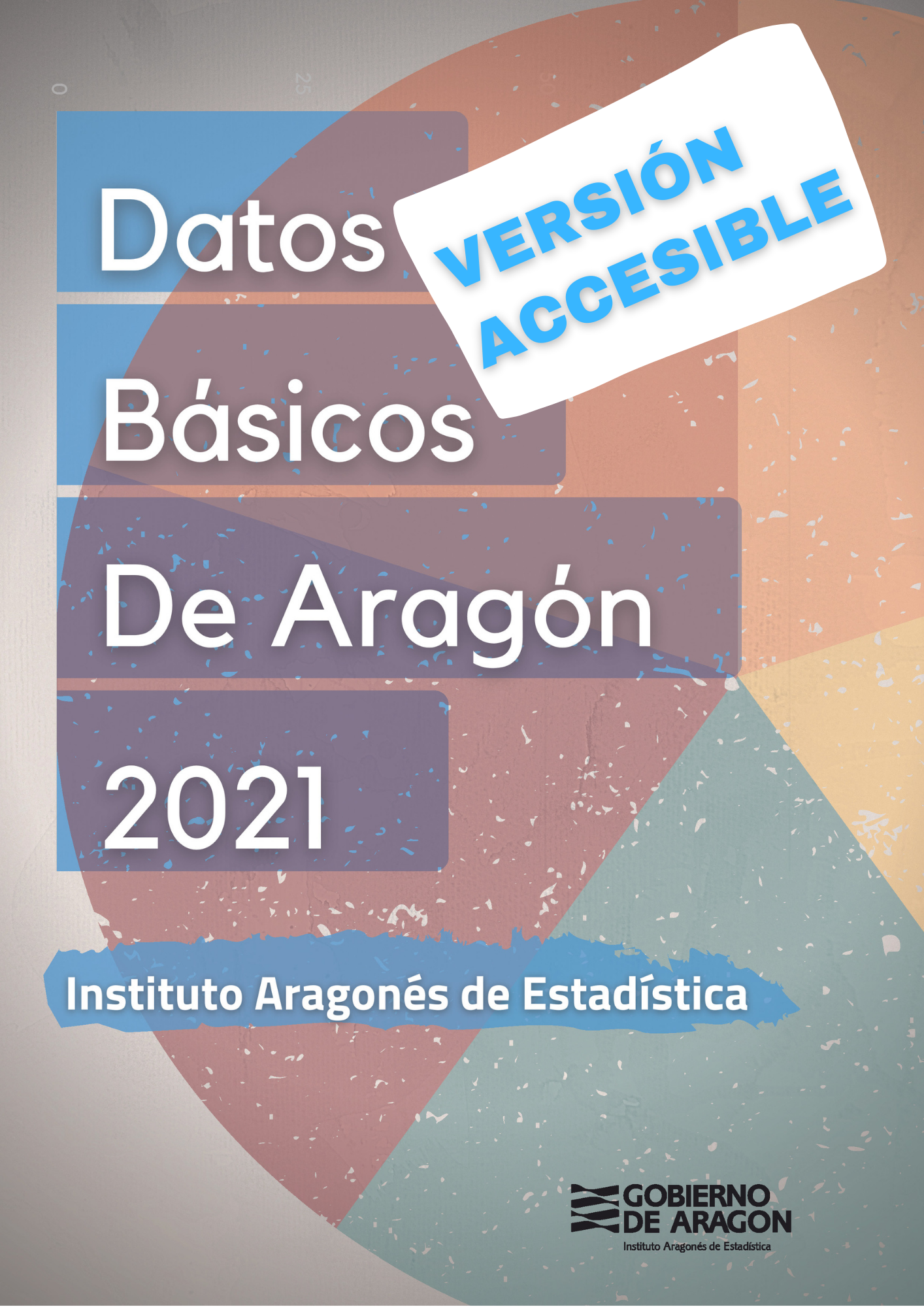 DATOS BÁSICOS DE ARAGÓN, 2021.Versión accesibleRecopilación de datos estadísticos significativos 
de la Comunidad Autónoma.IntroducciónLa versión accesible de nuestro producto ‘Datos Básicos de Aragón’ busca que la información más significativa de nuestra Comunidad Autónoma pueda ser accesible a todas las personas, incluyendo las invidentes o con dificultades visuales. La difusión estadística mediante tablas y gráficos ha permitido el acceso a un gran volumen de información pero ha supuesto un importante agravio para todos aquellos con dificultades visuales importantes, problemas lector-escritores o con ciertos niveles de problemas cognitivos. Por ello, el Instituto Aragonés de Estadística desde 2014 ha diseñado un producto en formato .docx, considerado un formato casi abierto y convertible fácilmente a otros formatos específicos para lectores de pantalla. El uso de letra tipo Verdana, por su mayor claridad, y una estructura de tablas no cruzadas permiten una lectura sencilla y de fácil comprensión de la información estadística.GOBIERNO DE ARAGÓNDepartamento de Economía, Planificación y EmpleoDirección General de EconomíaDatos Básicos de Aragón. Año 2021.
Versión accesible.Datos Básicos de Aragón. Año 2021.
Versión accesible.CONTENIDO: PÁGINAIntroducción4Territorio6Clima10Infraestructuras22Población30Hogares42Educación 53Salud70Servicios sociales81Cultura, ocio y deporte88Seguridad ciudadana92Evolución de los precios de consumo. IPC94Trabajos y salarios99Macromagnitudes económicas113Comercio exterior119Empresas124Agricultura y ganadería126Energía130Industria extractiva, manufacturera y energética	133Construcción140Vivienda142Sector servicios de mercado145Comercio149Turismo: hostelería151Transporte158Investigación y desarrollo (I+D)162Innovación tecnológica164Tecnología de la información y comunicación (TIC)167Medio Ambiente169Presupuesto del Gobierno de Aragón181Elecciones185Aragón en la Unión Europea195TERRITORIOTERRITORIOTabla 1 de 4Tabla 1 de 4Superficie en kilómetros cuadrados. Año 2021.Superficie en kilómetros cuadrados. Año 2021.Aragón47.720España505.988Unión Europea de 27 miembros4.233.255Fuente: Instituto Aragonés de Estadística.Fuente: Instituto Aragonés de Estadística.TERRITORIOTERRITORIOTabla 2 de 4Tabla 2 de 4Superficie de Aragón en kilómetros cuadrados, según la zona altimétrica. Año 2021.Superficie de Aragón en kilómetros cuadrados, según la zona altimétrica. Año 2021.Hasta 200 metros1.527De 201 metros a 600 metros18.162De 601 metros a 1.000 metros13.148De 1.001 metros a 2.000 metros13.929Más de 2.000 metros954Fuente: Instituto Nacional de Estadística.Fuente: Instituto Nacional de Estadística.TERRITORIOTERRITORIOTabla 3 de 4Tabla 3 de 4Valores extremos altimétricos en cada provincia de Aragón, en metros sobre el nivel del mar. Año 2021.Valores extremos altimétricos en cada provincia de Aragón, en metros sobre el nivel del mar. Año 2021.Cumbres de mayor altitudCumbres de mayor altitudAneto (provincia de Huesca)3.404Peñarroya (provincia de Teruel)2.024Moncayo (provincia de Zaragoza)2.313Hitos de menor altitudHitos de menor altitudRío Ebro (provincia de Zaragoza)65Río Segre (provincia de Huesca)70Río Martín (provincia de Teruel)140Fuente: Instituto Geográfico Nacional.Fuente: Instituto Geográfico Nacional.TERRITORIOTERRITORIOTabla 4 de 4Tabla 4 de 4Zona de montaña. Año 2021.Zona de montaña. Año 2021.AragónAragónNúmero total de municipios731Número de municipios de montaña293Porcentaje de municipios de montaña respecto del total40,1Superficie total en kilómetros cuadrados47.720Superficie de la zona de montaña en kilómetros cuadrados20.849Porcentaje de superficie de la zona de montaña respecto del total43,7EspañaEspañaNúmero total de municipios8.110Número de municipios de montaña3.098Porcentaje de municipios de montaña respecto del total38,2Superficie total en kilómetros cuadrados505.988Superficie de la zona de montaña en kilómetros cuadrados208.467Porcentaje de superficie de la zona de montaña respecto del total41,2Fuente: Instituto Aragonés de Estadística.Fuente: Instituto Aragonés de Estadística.CLIMACLIMATabla 1 de 6Tabla 1 de 6Precipitaciones mensuales en litros por metro cuadrado en Huesca (Aeródromo de Monflorite). Año 2020.Precipitaciones mensuales en litros por metro cuadrado en Huesca (Aeródromo de Monflorite). Año 2020.Total Año 2020485Media anual 1981-2010491MensualesMensualesEneroEneroAño 202090Media 1981-201020FebreroFebreroAño 20200Media 1981-201021MarzoMarzoAño 202077Media 1981-201021AbrilAbrilAño 202062Media 1981-201044MayoMayoAño 202088Media 1981-201051JunioJunioAño 202040Media 1981-201028Continúa en página siguienteContinúa en página siguienteCLIMACLIMATabla 1 de 6 (Continuación de página anterior)Tabla 1 de 6 (Continuación de página anterior)Precipitaciones mensuales en litros por metro cuadrado en Huesca (Aeródromo de Monflorite). Año 2020.Precipitaciones mensuales en litros por metro cuadrado en Huesca (Aeródromo de Monflorite). Año 2020.JulioJulioAño 20203Media 1981-201017AgostoAgostoAño 20201Media 1981-201017SeptiembreSeptiembreAño 20209Media 1981-201040OctubreOctubreAño 202033Media 1981-201054NoviembreNoviembreAño 202030Media 1981-201039DiciembreDiciembreAño 202052Media 1981-201034Fuente: Agencia Estatal de Meteorología.Fuente: Agencia Estatal de Meteorología.CLIMACLIMATabla 2 de 6Tabla 2 de 6Precipitaciones mensuales en litros por metro cuadrado en Teruel (Instituto Meteorológico). Año 2020.Precipitaciones mensuales en litros por metro cuadrado en Teruel (Instituto Meteorológico). Año 2020.Total Año 2020405Media anual 1981-2010352MensualesMensualesEneroEneroAño 202025Media 1981-201010FebreroFebreroAño 20200Media 1981-201012MarzoMarzoAño 2020105Media 1981-201019AbrilAbrilAño 202072Media 1981-201032MayoMayoAño 202038Media 1981-201045JunioJunioAño 202023Media 1981-201042Continúa en página siguienteContinúa en página siguienteCLIMACLIMATabla 2 de 6 (Continuación de página anterior)Tabla 2 de 6 (Continuación de página anterior)Precipitaciones mensuales en litros por metro cuadrado en Teruel (Instituto Meteorológico). Año 2020.Precipitaciones mensuales en litros por metro cuadrado en Teruel (Instituto Meteorológico). Año 2020.JulioJulioAño 202016Media 1981-201025AgostoAgostoAño 202028Media 1981-201029SeptiembreSeptiembreAño 20206Media 1981-201034OctubreOctubreAño 202010Media 1981-201037NoviembreNoviembreAño 202060Media 1981-201015DiciembreDiciembreAño 202022Media 1981-201014Fuente: Agencia Estatal de Meteorología.Fuente: Agencia Estatal de Meteorología.CLIMACLIMATabla 3 de 6Tabla 3 de 6Precipitaciones mensuales en litros por metro cuadrado en Zaragoza (Aeropuerto). Año 2020.Precipitaciones mensuales en litros por metro cuadrado en Zaragoza (Aeropuerto). Año 2020.Total Año 2020400Media anual 1981-2010320MensualesMensualesEneroEneroAño 202063Media 1981-201014FebreroFebreroAño 20201Media 1981-201021MarzoMarzoAño 202071Media 1981-201013AbrilAbrilAño 202035Media 1981-201034MayoMayoAño 202061Media 1981-201034JunioJunioAño 202047Media 1981-201018Continúa en página siguienteContinúa en página siguienteCLIMACLIMATabla 3 de 6 (Continuación de página anterior)Tabla 3 de 6 (Continuación de página anterior)Precipitaciones mensuales en litros por metro cuadrado en Zaragoza (Aeropuerto). Año 2020.Precipitaciones mensuales en litros por metro cuadrado en Zaragoza (Aeropuerto). Año 2020.JulioAño 20205Media 1981-201011AgostoAgostoAño 20201Media 1981-20108SeptiembreSeptiembreAño 202032Media 1981-201023OctubreOctubreAño 202018Media 1981-201027NoviembreNoviembreAño 202039Media 1981-201020DiciembreDiciembreAño 202026Media 1981-201017Fuente: Agencia Estatal de Meteorología.Fuente: Agencia Estatal de Meteorología.CLIMACLIMATabla 4 de 6Tabla 4 de 6Temperatura media en grados centígrados en Huesca (Aeródromo de Monflorite). Año 2020.Temperatura media en grados centígrados en Huesca (Aeródromo de Monflorite). Año 2020.Media anual 202014,8Media 1981-201014,1MensualesEneroEneroAño 20204,9Media 1981-20105,5FebreroFebreroAño 202010,3Media 1981-20106,5MarzoMarzoAño 20209,8Media 1981-20109,7AbrilAbrilAño 202013,5Media 1981-201012,5MayoMayoAño 202018,4Media 1981-201016,2JunioJunioAño 202020,3Media 1981-201021,1Continúa en página siguienteContinúa en página siguienteCLIMACLIMATabla 4 de 6 (Continuación de página anterior)Tabla 4 de 6 (Continuación de página anterior)Temperatura media en grados centígrados en Huesca (Aeródromo de Monflorite). Año 2020.Temperatura media en grados centígrados en Huesca (Aeródromo de Monflorite). Año 2020.JulioJulioAño 202025,1Media 1981-201024AgostoAgostoAño 202024,9Media 1981-201023,8SeptiembreSeptiembreAño 202020,4Media 1981-201019,8OctubreOctubreAño 202013,3Media 1981-201015NoviembreNoviembreAño 202010,8Media 1981-20108,9DiciembreDiciembreAño 20205,8Media 1981-20105,5Fuente: Agencia Estatal de Meteorología.Fuente: Agencia Estatal de Meteorología.CLIMACLIMATabla 5 de 6Tabla 5 de 6Temperatura media en grados centígrados en Teruel (Instituto Meteorológico). Año 2020.Temperatura media en grados centígrados en Teruel (Instituto Meteorológico). Año 2020.Media anual 202013,8Media 1981-201012,2MensualesEneroEneroAño 20204,8Media 1981-20103,5FebreroFebreroAño 20209Media 1981-20104,8MarzoMarzoAño 20208,9Media 1981-20107,9AbrilAbrilAño 202012,8Media 1981-201010,3MayoMayoAño 202016,9Media 1981-201014JunioJunioAño 202019,9Media 1981-201018,8Continúa en página siguienteContinúa en página siguienteCLIMACLIMATabla 5 de 6 (Continuación de página anterior)Tabla 5 de 6 (Continuación de página anterior)Temperatura media en grados centígrados en Teruel (Instituto Meteorológico). Año 2020.Temperatura media en grados centígrados en Teruel (Instituto Meteorológico). Año 2020.JulioJulioAño 202024,5Media 1981-201022AgostoAgostoAño 202023,6Media 1981-201021,9SeptiembreSeptiembreAño 202018,1Media 1981-201017,7OctubreOctubreAño 202011,8Media 1981-201012,6NoviembreNoviembreAño 20209,7Media 1981-20106,7DiciembreDiciembreAño 20205,1Media 1981-20104,3Fuente: Agencia Estatal de Meteorología.Fuente: Agencia Estatal de Meteorología.CLIMACLIMATabla 6 de 6Tabla 6 de 6Temperatura media en grados centígrados en Zaragoza (Aeropuerto). Año 2020.Temperatura media en grados centígrados en Zaragoza (Aeropuerto). Año 2020.Media anual 202016,5Media 1981-201015,5MensualesEneroEneroAño 20206,5Media 1981-20106,7FebreroFebreroAño 202011,5Media 1981-20108,2MarzoMarzoAño 202011,5Media 1981-201011,3AbrilAbrilAño 202015,7Media 1981-201014MayoMayoAño 202020,5Media 1981-201018,2JunioJunioAño 202022,3Media 1981-201022,5Continúa en página siguienteContinúa en página siguienteCLIMACLIMATabla 6 de 6 (Continuación de página anterior)Tabla 6 de 6 (Continuación de página anterior)Temperatura media en grados centígrados en Zaragoza (Aeropuerto). Año 2020.Temperatura media en grados centígrados en Zaragoza (Aeropuerto). Año 2020.JulioJulioAño 202026,6Media 1981-201025,3AgostoAgostoAño 202026,2Media 1981-201025,1SeptiembreSeptiembreAño 202021,9Media 1981-201021,1OctubreOctubreAño 202015,4Media 1981-201016,2NoviembreNoviembreAño 202011,6Media 1981-201010,5DiciembreDiciembreAño 20207,9Media 1981-20107,1Fuente: Agencia Estatal de Meteorología.Fuente: Agencia Estatal de Meteorología.INFRAESTRUCTURASINFRAESTRUCTURASTabla 1 de 8Tabla 1 de 8Red viaria, en kilómetros. Aragón. Año 2018.Red viaria, en kilómetros. Aragón. Año 2018.Red viaria total11.697Carreteras de una calzada10.847Carreteras de doble calzada57Autovías y autopistas libres636Autopistas de peaje157Fuente: Anuario Estadístico del Ministerio de Fomento.Fuente: Anuario Estadístico del Ministerio de Fomento.INFRAESTRUCTURASINFRAESTRUCTURASTabla 2 de 8Tabla 2 de 8Líneas de ferrocarril, en kilómetros. Aragón. Año 2018.Líneas de ferrocarril, en kilómetros. Aragón. Año 2018.Total de líneas explotadas1.312Líneas de vía doble444Líneas de vía electrificada907Fuente: Anuario Estadístico del Ministerio de Fomento.Fuente: Anuario Estadístico del Ministerio de Fomento.INFRAESTRUCTURASINFRAESTRUCTURASTabla 3 de 8Tabla 3 de 8Aeropuertos de Aragón. Año 2020.Aeropuertos de Aragón. Año 2020.Aeropuerto de ZaragozaAeropuerto de ZaragozaAltitud en metros sobre el nivel del mar262,9Distancia a la ciudad en kilómetros10Zona de servicio en hectáreas120,5Número de pistas de aterrizaje2Zona de pasajeros en hectáreas8,5Tipo de aeropuertoPúblicoOperadorAENAAeropuerto de Huesca-PirineosAeropuerto de Huesca-PirineosAltitud en metros sobre el nivel del mar539,1Distancia a la ciudad en kilómetros11Zona de servicio en hectáreas152,5Número de pistas de aterrizaje2Zona de pasajeros en hectáreas0,2Tipo de aeropuertoPúblicoOperadorAENAAeropuerto de TeruelAeropuerto de TeruelAltitud en metros sobre el nivel del mar1.018,0Distancia a la ciudad en kilómetros12Zona de servicio en hectáreas340,0Número de pistas de aterrizaje1Tipo de aeropuertoPúblicoOperadorAENAFuente: Plan Director (Ministerio de la Presidencia) y AIP (AENA) y Plataforma Aeroportuaria de Teruel (PLATA)Fuente: Plan Director (Ministerio de la Presidencia) y AIP (AENA) y Plataforma Aeroportuaria de Teruel (PLATA)INFRAESTRUCTURASINFRAESTRUCTURASTabla 4 de 8Tabla 4 de 8Embalses, por cuencas hidrográficas. Aragón. Año 2020.Embalses, por cuencas hidrográficas. Aragón. Año 2020.Cuenca del EbroCuenca del EbroNúmero de embalses43Hectómetros cúbicos de capacidad5.407Cuenda del JúcarCuenda del JúcarNúmero de embalses2Hectómetros cúbicos de capacidad31Nota: Se consideran únicamente los embalses con capacidad igual o superior a cinco hectómetros cúbicos.Nota: Se consideran únicamente los embalses con capacidad igual o superior a cinco hectómetros cúbicos.Fuente: Instituto Aragonés de Estadística a partir del Inventario de Presas y Embalses de España.Fuente: Instituto Aragonés de Estadística a partir del Inventario de Presas y Embalses de España.INFRAESTRUCTURASINFRAESTRUCTURASTabla 5 de 8Tabla 5 de 8Hectáreas en territorio aragonés de los principales regadíos, por canales. Año 2020.Hectáreas en territorio aragonés de los principales regadíos, por canales. Año 2020.Riegos del Alto Aragón 126.015Riegos del Canal de Aragón y Cataluña67.820Riegos del Canal de Bardenas41.693Riegos Plan Estratégico Bajo Ebro (PEBEA)17.551Riegos del Canal Imperial23.700Regadíos del Jalón y Jiloca 21.277Riegos de la Cuenca del Guadalope 16.116Riegos del Canal de Tauste6.167Fuente: Confederación Hidrográfica del Ebro.Fuente: Confederación Hidrográfica del Ebro.INFRAESTRUCTURASINFRAESTRUCTURASTabla 6 de 8Tabla 6 de 8Potencia instalada en centrales eléctricas según tipo de tecnología, en megawatios. Aragón. Año 2019.Potencia instalada en centrales eléctricas según tipo de tecnología, en megawatios. Aragón. Año 2019.Termoeléctrica convencional1.101Cogeneración512Ciclo combinado1.863Hidroeléctrica1.557Eólica2.816Solar-fotovoltáica833Fuente: Departamento de Economía, Industria y Empleo. Gobierno de Aragón.Fuente: Departamento de Economía, Industria y Empleo. Gobierno de Aragón.INFRAESTRUCTURASINFRAESTRUCTURASTabla 7 de 8Tabla 7 de 8Infraestructuras para recogida y tratamiento de residuos urbanos. Aragón.Infraestructuras para recogida y tratamiento de residuos urbanos. Aragón.Instalaciones. Año 2019.Vertederos de agrupación8Plantas de clasificación de envases ligeros2Estaciones de transferencia10Puntos limpios34Equipamientos. Año 2019.Contenedores de recogida selectiva de vidrio7.211Contenedores de recogida selectiva de papel-cartón8.415Contenedores de recogida selectiva de envases ligeros11.228Fuente: Departamento de Agricultura, Ganadería y Medio Ambiente. Gobierno de Aragón.Fuente: Departamento de Agricultura, Ganadería y Medio Ambiente. Gobierno de Aragón.INFRAESTRUCTURASINFRAESTRUCTURASTabla 8 de 8Tabla 8 de 8Estaciones depuradoras de aguas residuales urbanas. Aragón. Año 2020.Estaciones depuradoras de aguas residuales urbanas. Aragón. Año 2020.Número de estaciones en funcionamiento216Habitantes equivalentes2.792.421Nota: La cifra de habitantes equivalentes es la estimación de la carga contaminante que las estaciones tienen capacidad para depurar.Nota: La cifra de habitantes equivalentes es la estimación de la carga contaminante que las estaciones tienen capacidad para depurar.Fuente: Instituto Aragonés de Estadística, según datos del Instituto Aragonés del Agua.Fuente: Instituto Aragonés de Estadística, según datos del Instituto Aragonés del Agua.POBLACIÓNPOBLACIÓNTabla 1 de 10Tabla 1 de 10Número de personas residentes en Aragón por sexo. Año 2020.Número de personas residentes en Aragón por sexo. Año 2020.Ambos sexos1.329.391Hombres656.056Mujeres673.335Fuente: IAEST con datos del Padrón Municipal de habitantes a 1 de enero de 2020.Fuente: IAEST con datos del Padrón Municipal de habitantes a 1 de enero de 2020.POBLACIÓNPOBLACIÓNTabla 2 de 10Tabla 2 de 10Número de personas residentes en Aragón por grupos de edad. Año 2020.Número de personas residentes en Aragón por grupos de edad. Año 2020.Total Aragón1.329.391De 0 a 14 años183.635De 15 a 34 años269.273De 35 a 54 años405.729De 55 a 64 años182.092De 65 a 84 años230.837De 85 y más años57.825Fuente: IAEST con datos del Padrón Municipal de habitantes a 1 de enero de 2020.Fuente: IAEST con datos del Padrón Municipal de habitantes a 1 de enero de 2020.POBLACIÓNPOBLACIÓNTabla 3 de 10Tabla 3 de 10Número de personas residentes en Aragón según tamaño del municipio de residencia. Año 2020.Número de personas residentes en Aragón según tamaño del municipio de residencia. Año 2020.Aragón1.329.391Capitales de provincias772.073Municipios que no sean capitales557.318Menos de 100 habitantes13.388De 101 a 500 habitantes75.782De 501 a 1.000 habitantes57.277De 1.001 a 5.000 habitantes166.646De 5.001 a 10.000 habitantes75.162De 10.001 a 20.000 habitantes148.971Más de 20.000 habitantes20.092Fuente: IAEST con datos del Padrón Municipal de habitantes a 1 de enero de 2020.Fuente: IAEST con datos del Padrón Municipal de habitantes a 1 de enero de 2020.POBLACIÓNPOBLACIÓNTabla 4 de 10Tabla 4 de 10Número de municipios por tipo de zona. Aragón. Año 2020.Número de municipios por tipo de zona. Aragón. Año 2020.Total731Zona Rural 674Zona Intermedia 43Zona Urbana 14Fuente: IAEST con datos del Padrón Municipal de habitantes a 1 de enero de 2020.Fuente: IAEST con datos del Padrón Municipal de habitantes a 1 de enero de 2020.POBLACIÓNPOBLACIÓNTabla 5 de 10Tabla 5 de 10Número de personas residentes en Aragón por tipo de zona. Año 2020.Número de personas residentes en Aragón por tipo de zona. Año 2020.Aragón1.329.391Zona Rural 207.707Zona Intermedia 180.548Zona Urbana 941.136Fuente: IAEST con datos del Padrón Municipal de habitantes a 1 de enero de 2020.Fuente: IAEST con datos del Padrón Municipal de habitantes a 1 de enero de 2020.POBLACIÓNPOBLACIÓNTabla 6 de 10Tabla 6 de 10Población extranjera empadronada según área geográfica de nacionalidad. Aragón. Año 2020.Población extranjera empadronada según área geográfica de nacionalidad. Aragón. Año 2020.Total extranjeros residentes en Aragón162.048Europa71.110UE 2866.666Otros países de Europa4.444África41.251América39.375América del Norte1.080Iberoamérica38.295Asia10.153Oceanía64Apátridas y no consta95Fuente: IAEST con datos del Padrón Municipal de habitantes a 1 de enero de 2020.Fuente: IAEST con datos del Padrón Municipal de habitantes a 1 de enero de 2020.POBLACIÓNPOBLACIÓNTabla 7 de 10Tabla 7 de 10Porcentaje sobre el total de extranjeros según nacionalidades con mayor presencia. Aragón. Año 2019.Porcentaje sobre el total de extranjeros según nacionalidades con mayor presencia. Aragón. Año 2019.Países de origenPaíses de origenRumanía31,4Marruecos12,9Nicaragua5,9Colombia4,5China3,8Bulgaria3,2Argelia3,1Ecuador2,5Senegal2,4Venezuela2,1Fuente: IAEST con datos del Padrón Municipal de habitantes a 1 de enero de 2020.Fuente: IAEST con datos del Padrón Municipal de habitantes a 1 de enero de 2020.POBLACIÓNPOBLACIÓNTabla 8 de 10Tabla 8 de 10Estructura demográfica: Indicadores para la población de Aragón según composición edad y sexo. Año 2020.Estructura demográfica: Indicadores para la población de Aragón según composición edad y sexo. Año 2020.Composición por grupos de edadComposición por grupos de edadPorcentaje de población de 0 a 19 años18,6Porcentaje de población de 20 a 64 años59,7Porcentaje de población de 65 y más años21,7Grados de juventudGrados de juventudPorcentaje de población menor de 15 años13,8Porcentaje de población menor de 25 años23,4Porcentaje de población menor de 35 años34,1Porcentaje de población menor de 45 años48,9Continúa en página siguienteContinúa en página siguientePOBLACIÓNPOBLACIÓNTabla 8 de 10 (Continuación de página anterior)Tabla 8 de 10 (Continuación de página anterior)Estructura demográfica: Indicadores para la población de Aragón según composición edad y sexo. Año 2020.Estructura demográfica: Indicadores para la población de Aragón según composición edad y sexo. Año 2020.Edad media de la población española en Aragón46,5Edad media de la población extranjera en Aragón34,0Índice de envejecimiento como porcentaje de personas de más de 64 años respecto las de menos de 20 años116,7Índice de sobreenvejecimiento como porcentaje de personas de más de 84 años respecto las de más de 64 años20,0Tasa global de dependencia como porcentaje de las personas menores de 15 años y las mayores de 65 años respecto las personas entre 15 y 64 años55,1Continua página siguienteContinua página siguientePOBLACIÓNPOBLACIÓNTabla 8 de 10 (Continuación de página anterior)Tabla 8 de 10 (Continuación de página anterior)Estructura demográfica: Indicadores para la población de Aragón según composición edad y sexo. Año 2020.Estructura demográfica: Indicadores para la población de Aragón según composición edad y sexo. Año 2020.Composición por sexoTasa de masculinidad de la población española en Aragón96,7Tasa de masculinidad de la población extranjera en Aragón102,7Índice de maternidad como porcentaje de personas menores de 5 años respecto las mujeres entre 15 y 49 años19,3Índice de potencialidad como porcentaje de mujeres entre 20 y 34 años respecto las mujeres entre 35 y 49 años67,7Fuente: IAEST con datos del Padrón Municipal de habitantes a 1 de enero de 2020.Fuente: IAEST con datos del Padrón Municipal de habitantes a 1 de enero de 2020.POBLACIÓNPOBLACIÓNTabla 9 de 10Tabla 9 de 10Nacimientos, defunciones, matrimonios y saldo vegetativo. Año 2019.Nacimientos, defunciones, matrimonios y saldo vegetativo. Año 2019.AragónAragónNacimientos 9.644Defunciones13.620Matrimonios diferente sexo3.893Matrimonios mismo sexo 76Saldo vegetativo-3.976Fuente: Movimiento Natural de la Población. IAEST e INE.Fuente: Movimiento Natural de la Población. IAEST e INE.POBLACIÓNTabla 10 de 10Indicadores respecto el Movimiento Natural de la Población. Aragón. Año 2019.Indicadores respecto el Movimiento Natural de la Población. Aragón. Año 2019.NacimientosNacimientosTasa Bruta de Natalidad7,28Edad media de la madre al primer hijo31,78Índice Sintético de Fecundidad o número medio de hijos por mujer1,26DefuncionesDefuncionesTasa Bruta de Mortalidad10,28Edad media de defunciónEdad media de defunciónHombres78,93Mujeres84,40Principales causas de defunción 
por sexo (porcentaje)Principales causas de defunción 
por sexo (porcentaje)Hombres: Tumores31,44Mujeres: Sistema circulatorio34,06MatrimoniosMatrimoniosTasa Bruta de Nupcialidad3,00Edad media al primer matrimonioEdad media al primer matrimonioHombres36,72Mujeres34,22Porcentaje de matrimonios exclusivamente civiles74,83Porcentaje de disoluciones matrimoniales 53,51Fuente: Movimiento Natural de la Población. IAEST e INE.Fuente: Movimiento Natural de la Población. IAEST e INE.HOGARESHOGARESTabla 1 de 11Tabla 1 de 11Número de hogares según tipo de hogar. Aragón. Año 2019.Número de hogares según tipo de hogar. Aragón. Año 2019.Total538.674Unipersonal (menor de 65 años)76.015Unipersonal (de 65 o más años)71.237Dos adultos sin niños163.295Dos adultos y 1 niño58.751Dos adultos con 2 o más niños69.219Otros hogares100.157No consta0Fuente: Instituto Aragonés de Estadística con datos de la Encuesta de Condiciones de Vida. Año 2019. Instituto Nacional de Estadística.Fuente: Instituto Aragonés de Estadística con datos de la Encuesta de Condiciones de Vida. Año 2019. Instituto Nacional de Estadística.HOGARESHOGARESTabla 2 de 11Tabla 2 de 11Tamaño medio del hogar. Aragón. Año 2019.Tamaño medio del hogar. Aragón. Año 2019.Tamaño medio del hogar (número de personas)2,41Fuente: Instituto Aragonés de Estadística con datos de la Encuesta de Condiciones de Vida. Año 2019. Instituto Nacional de Estadística.Fuente: Instituto Aragonés de Estadística con datos de la Encuesta de Condiciones de Vida. Año 2019. Instituto Nacional de Estadística.HOGARESHOGARESTabla 3 de 11Tabla 3 de 11Ingresos del hogar. Aragón. Año 2019.Ingresos del hogar. Aragón. Año 2019.Ingreso medio anual por hogar (euros)29.672Ingreso medio anual por persona (euros)12.300Nota: En los ingresos no se incluye el alquiler imputado y sí las rentas percibidas de esquemas privados de pensiones.Nota: En los ingresos no se incluye el alquiler imputado y sí las rentas percibidas de esquemas privados de pensiones.Fuente: Instituto Aragonés de Estadística con datos de la Encuesta de Condiciones de Vida. Año 2019. Instituto Nacional de Estadística.Fuente: Instituto Aragonés de Estadística con datos de la Encuesta de Condiciones de Vida. Año 2019. Instituto Nacional de Estadística.HOGARESHOGARESTabla 4 de 11Tabla 4 de 11Número de hogares según régimen de tenencia de la vivienda. Aragón. Año 2019.Número de hogares según régimen de tenencia de la vivienda. Aragón. Año 2019.Total538.674En propiedad421.644En alquiler89.630En cesión27.400Fuente: Instituto Aragonés de Estadística con datos de la Encuesta de Condiciones de Vida. Año 2019. Instituto Nacional de Estadística.Fuente: Instituto Aragonés de Estadística con datos de la Encuesta de Condiciones de Vida. Año 2019. Instituto Nacional de Estadística.HOGARESHOGARESTabla 5 de 11Tabla 5 de 11Número de hogares con personas con discapacidad. Aragón. Año 2019.Número de hogares con personas con discapacidad. Aragón. Año 2019.Número de hogares con personas discapacitadas (16-64 años)41.700Porcentaje de hogares con personas 
con discapacidad10,1Nota: Los porcentajes de los hogares con personas discapacitadas son sobre el total de los hogares con personas comprendidas entre 16 y 64 años.Nota: Los porcentajes de los hogares con personas discapacitadas son sobre el total de los hogares con personas comprendidas entre 16 y 64 años.Fuente: Instituto Aragonés de Estadística con datos de la Encuesta de empleo de las personas con discapacidad. Instituto Nacional de Estadística.Fuente: Instituto Aragonés de Estadística con datos de la Encuesta de empleo de las personas con discapacidad. Instituto Nacional de Estadística.HOGARESHOGARESTabla 6 de 11Tabla 6 de 11Número de hogares según los ingresos anuales del hogar. Aragón. Año 2019.Número de hogares según los ingresos anuales del hogar. Aragón. Año 2019.Total538.674Hasta 14.000€115.425De 14.001 a 19.000€56.807De 19.001 a 25.000€83.562De 25.001 a 35.000€110.214Más de 35.000€172.666Fuente: Instituto Aragonés de Estadística con datos de la Encuesta de Condiciones de Vida. Año 2019. Instituto Nacional de Estadística.Fuente: Instituto Aragonés de Estadística con datos de la Encuesta de Condiciones de Vida. Año 2019. Instituto Nacional de Estadística.HOGARESHOGARESTabla 7 de 11Tabla 7 de 11Porcentaje de hogares que no pueden permitirse diversos gastos. Aragón. Año 2019.Porcentaje de hogares que no pueden permitirse diversos gastos. Aragón. Año 2019.Hogares que no pueden permitirse vacaciones fuera de casa de una semana al año19,5Hogares que no pueden afrontar gastos imprevistos28,0Fuente: Instituto Aragonés de Estadística con datos de la Encuesta de Condiciones de Vida. Año 2019. Instituto Nacional de Estadística.Fuente: Instituto Aragonés de Estadística con datos de la Encuesta de Condiciones de Vida. Año 2019. Instituto Nacional de Estadística.HOGARESHOGARESTabla 8 de 11Tabla 8 de 11Porcentaje de los hogares según el grado de dificultad para llegar a fin de mes. Aragón. Año 2019.Porcentaje de los hogares según el grado de dificultad para llegar a fin de mes. Aragón. Año 2019.Total100,0Con dificultad o mucha dificultad9,6Con cierta dificultad28,3Con cierta facilidad39,6Con facilidad o mucha facilidad22,5Fuente: Instituto Aragonés de Estadística con datos de la Encuesta de Condiciones de Vida. Año 2019. Instituto Nacional de Estadística.Fuente: Instituto Aragonés de Estadística con datos de la Encuesta de Condiciones de Vida. Año 2019. Instituto Nacional de Estadística.HOGARESHOGARESTabla 9 de 11Tabla 9 de 11Gasto medio anual en euros por hogar por grupos de gasto. Aragón. Año 2019.Gasto medio anual en euros por hogar por grupos de gasto. Aragón. Año 2019.Total30.716,0Vivienda, agua, electricidad, gas y otros combustibles9.347,8Alimentos y bebidas no alcohólicas4.560,6Transportes3.677,5Restaurantes y hoteles3.280,8Otros bienes y servicios2.360,3Ocio y cultura1.936,9Vestido y calzado1.306,6Mobiliario, equipamiento del hogar 1.248,9Sanidad988,6Comunicaciones963,0Bebidas alcohólicas, tabaco y narcóticos607,8Enseñanza437,3Nota: Mobiliario incluye equipamiento del hogar y gastos corrientes de conservación de la vivienda.Nota: Mobiliario incluye equipamiento del hogar y gastos corrientes de conservación de la vivienda.Fuente: Instituto Aragonés de Estadística con datos de la Encuesta de Presupuestos Familiares. Año 2019. Instituto Nacional de Estadística.Fuente: Instituto Aragonés de Estadística con datos de la Encuesta de Presupuestos Familiares. Año 2019. Instituto Nacional de Estadística.HOGARESHOGARESTabla 10 de 11Tabla 10 de 11Número de hogares según tipo de vivienda. Aragón. Año 2019.Número de hogares según tipo de vivienda. Aragón. Año 2019.Total538.674Vivienda unifamiliar178.885Piso o apartamento en un edificio 
de menos de 10 viviendas112.173Piso o apartamento en un edificio 
de 10 o más viviendas247.330No consta286Fuente: Instituto Aragonés de Estadística con datos de la Encuesta de Condiciones de Vida. Año 2019. Instituto Nacional de Estadística.Fuente: Instituto Aragonés de Estadística con datos de la Encuesta de Condiciones de Vida. Año 2019. Instituto Nacional de Estadística.HOGARESHOGARESTabla 11 de 11Tabla 11 de 11Porcentaje de los hogares que no sufren problemas en la vivienda según régimen de tenencia. Año 2019.Porcentaje de los hogares que no sufren problemas en la vivienda según régimen de tenencia. Año 2019.Total hogares81,4En propiedad83,2En alquiler, realquiler o cesión75,1Nota: Se consideran problemas de la vivienda: Escasez de luz natural en alguna habitación o ruidos producidos por vecinos o procedentes del exterior (tráfico, negocios, fábricas colindantes, etc.) o contaminación, suciedad u otros problemas medioambientales producidos por la industria o tráfico o delincuencia, violencia o vandalismo en la zona.Nota: Se consideran problemas de la vivienda: Escasez de luz natural en alguna habitación o ruidos producidos por vecinos o procedentes del exterior (tráfico, negocios, fábricas colindantes, etc.) o contaminación, suciedad u otros problemas medioambientales producidos por la industria o tráfico o delincuencia, violencia o vandalismo en la zona.Fuente: Instituto Aragonés de Estadística con datos de la Encuesta de Condiciones de Vida. Año 2019. Instituto Nacional de Estadística.Fuente: Instituto Aragonés de Estadística con datos de la Encuesta de Condiciones de Vida. Año 2019. Instituto Nacional de Estadística.EDUCACIÓNEDUCACIÓNTabla 1 de 17Tabla 1 de 17Datos sobre nivel educativo alcanzadoDatos sobre nivel educativo alcanzadoPorcentaje de personas según el nivel educativo alcanzado de la población de 16 y más años. Aragón. Año 2019.Porcentaje de personas según el nivel educativo alcanzado de la población de 16 y más años. Aragón. Año 2019.TotalTotalEducación primaria o inferior16,1Educación secundaria de 1ª etapa 27,2Educación secundaria de 2ª etapa 25,7Educación superior30,9Nota 1: La educación secundaria de 1ª etapa comprende ESO y formación e inserción laboral equivalente.Nota 1: La educación secundaria de 1ª etapa comprende ESO y formación e inserción laboral equivalente.Nota 2: La educación secundaria de 2ª etapa incluye Bachillerato, Enseñanzas de formación profesional de grado medio.Nota 2: La educación secundaria de 2ª etapa incluye Bachillerato, Enseñanzas de formación profesional de grado medio.Fuente: Instituto Aragonés de Estadística con datos de la Encuesta de Condiciones de Vida. Año 2019. Instituto Nacional de Estadística. Fuente: Instituto Aragonés de Estadística con datos de la Encuesta de Condiciones de Vida. Año 2019. Instituto Nacional de Estadística. EDUCACIÓNEDUCACIÓNTabla 2 de 17Tabla 2 de 17Datos sobre enseñanza no universitariaDatos sobre enseñanza no universitariaNúmero de alumnos matriculados en enseñanzas de régimen general. Aragón. Curso 2019-2020.Número de alumnos matriculados en enseñanzas de régimen general. Aragón. Curso 2019-2020.Educación Infantil46.510Educación Primaria78.771Educación Secundaria68.511Estudios profesionales22.075Educación Especial979Fuente: Estadística de la enseñanza no universitaria en Aragón. Curso 2019/2020. Instituto Aragonés de Estadística.Fuente: Estadística de la enseñanza no universitaria en Aragón. Curso 2019/2020. Instituto Aragonés de Estadística.EDUCACIÓNEDUCACIÓNTabla 3 de 17Tabla 3 de 17Datos sobre enseñanza no universitariaDatos sobre enseñanza no universitariaNúmero de profesores que imparten enseñanzas de régimen general. Aragón. Curso 2019-2020.Número de profesores que imparten enseñanzas de régimen general. Aragón. Curso 2019-2020.Educación Infantil5.847Educación Primaria7.385Educación Secundaria7.714Estudios profesionales2.202Educación Especial290Nota: El profesorado que imparte varios niveles de enseñanza está contabilizado en todos ellos.Nota: El profesorado que imparte varios niveles de enseñanza está contabilizado en todos ellos.Fuente: Estadística de la enseñanza no universitaria en Aragón. Curso 2019/2020. Instituto Aragonés de Estadística.Fuente: Estadística de la enseñanza no universitaria en Aragón. Curso 2019/2020. Instituto Aragonés de Estadística.EDUCACIÓNEDUCACIÓNTabla 4 de 17Tabla 4 de 17Datos sobre enseñanza no universitariaDatos sobre enseñanza no universitariaNúmero de centros que imparten enseñanzas de régimen general. Aragón. Curso 2019-2020.Número de centros que imparten enseñanzas de régimen general. Aragón. Curso 2019-2020.Educación Infantil709Educación Primaria401Educación Secundaria220Estudios profesionales135Educación Especial25Nota: Los centros que imparten más de un nivel de enseñanza están contabilizados en cada uno de ellos.Nota: Los centros que imparten más de un nivel de enseñanza están contabilizados en cada uno de ellos.Fuente: Estadística de la enseñanza no universitaria en Aragón. Curso 2019/2020. Instituto Aragonés de Estadística.Fuente: Estadística de la enseñanza no universitaria en Aragón. Curso 2019/2020. Instituto Aragonés de Estadística.EDUCACIÓNEDUCACIÓNTabla 5 de 17Tabla 5 de 17Datos sobre enseñanza no universitariaDatos sobre enseñanza no universitariaNúmero de alumnos por profesor en enseñanzas régimen general. Aragón. Curso 2019-2020.Número de alumnos por profesor en enseñanzas régimen general. Aragón. Curso 2019-2020.Educación Infantil8,0Educación Primaria10,7Educación Secundaria8,9Estudios profesionales10,0Educación Especial3,4Fuente: Estadística de la enseñanza no universitaria en Aragón. Curso 2019/2020. Instituto Aragonés de Estadística.Fuente: Estadística de la enseñanza no universitaria en Aragón. Curso 2019/2020. Instituto Aragonés de Estadística.EDUCACIÓNEDUCACIÓNTabla 6 de 17Tabla 6 de 17Datos sobre enseñanza no universitariaDatos sobre enseñanza no universitariaNúmero de profesorado por centro en enseñanzas régimen general. Aragón. Curso 2019-2020.Número de profesorado por centro en enseñanzas régimen general. Aragón. Curso 2019-2020.Educación Infantil8,2Educación Primaria18,4Educación Secundaria35,1Estudios profesionales16,3Educación Especial11,6Fuente: Estadística de la enseñanza no universitaria en Aragón. Curso 2019/2020. Instituto Aragonés de Estadística.Fuente: Estadística de la enseñanza no universitaria en Aragón. Curso 2019/2020. Instituto Aragonés de Estadística.EDUCACIÓNEDUCACIÓNTabla 7 de 17Tabla 7 de 17Datos sobre enseñanza no universitariaDatos sobre enseñanza no universitariaPorcentaje de alumnado extranjero en enseñanzas régimen general. Aragón. Curso 2019-2020.Porcentaje de alumnado extranjero en enseñanzas régimen general. Aragón. Curso 2019-2020.Total13,8Educación Infantil13,9Educación Primaria16,4Educación Secundaria10,6ESO11,7Bachilleratos6,9Estudios profesionales13,5Educación Especial19,0Fuente: Estadística de la enseñanza no universitaria en Aragón. Curso 2019/2020. Instituto Aragonés de Estadística.Fuente: Estadística de la enseñanza no universitaria en Aragón. Curso 2019/2020. Instituto Aragonés de Estadística.EDUCACIÓNEDUCACIÓNTabla 8 de 17Tabla 8 de 17Datos sobre enseñanza no universitariaDatos sobre enseñanza no universitariaTasa de variación anual en porcentaje del alumnado en enseñanzas de régimen general respecto al curso indicado. Aragón.Tasa de variación anual en porcentaje del alumnado en enseñanzas de régimen general respecto al curso indicado. Aragón.Curso 2003-20044,1Curso 2004-20050,6Curso 2005-20061,4Curso 2006-20072,0Curso 2007-20082,5Curso 2008-20092,4Curso 2009-20101,7Curso 2010-20112,1Curso 2011-20121,5Curso 2012-20130,8Curso 2013-20140,1Curso 2014-20150,1Curso 2015-20160,4Curso 2016-20170,4Curso 2017-20180,8Curso 2018-20190,0Curso 2019-20200,6Fuente: Estadística de la enseñanza no universitaria en Aragón. Instituto Aragonés de Estadística.Fuente: Estadística de la enseñanza no universitaria en Aragón. Instituto Aragonés de Estadística.EDUCACIÓNEDUCACIÓNTabla 9 de 17Tabla 9 de 17Datos sobre enseñanza no universitariaDatos sobre enseñanza no universitariaTasa de variación anual en porcentaje del alumnado extranjero en enseñanzas de régimen general respecto al curso indicado. Aragón.Tasa de variación anual en porcentaje del alumnado extranjero en enseñanzas de régimen general respecto al curso indicado. Aragón.Curso 2003-200435,1Curso 2004-200517,5Curso 2005-200620,4Curso 2006-200719,6Curso 2007-200819,9Curso 2008-200911,2Curso 2009-2010-0,1Curso 2010-2011-0,1Curso 2011-20122,8Curso 2012-20131,7Curso 2013-20140,7Curso 2014-2015-0,3Curso 2015-2016-3,5Curso 2016-20171,6Curso 2017-20182,6Curso 2018-20195,0Curso 2019-20204,8Fuente: Estadística de la enseñanza no universitaria en Aragón. Instituto Aragonés de Estadística.Fuente: Estadística de la enseñanza no universitaria en Aragón. Instituto Aragonés de Estadística.EDUCACIÓNEDUCACIÓNTabla 10 de 17Tabla 10 de 17Datos sobre enseñanza no universitariaDatos sobre enseñanza no universitariaAlumnado extranjero en enseñanzas de régimen general por continente de origen. Aragón. Curso 2019-2020.Alumnado extranjero en enseñanzas de régimen general por continente de origen. Aragón. Curso 2019-2020.Total29.850Europa10.975América6.512África10.272Asia y Oceanía2.028No consta63Fuente: Estadística de la enseñanza no universitaria en Aragón. Curso 2019/2020. Instituto Aragonés de Estadística.Fuente: Estadística de la enseñanza no universitaria en Aragón. Curso 2019/2020. Instituto Aragonés de Estadística.EDUCACIÓNEDUCACIÓNTabla 11 de 17Tabla 11 de 17Datos sobre enseñanza no universitariaDatos sobre enseñanza no universitariaPorcentaje sobre el total de matriculados de las nacionalidades más frecuentes del alumnado extranjero en enseñanzas de régimen general. Aragón. Curso 2019-2020.Porcentaje sobre el total de matriculados de las nacionalidades más frecuentes del alumnado extranjero en enseñanzas de régimen general. Aragón. Curso 2019-2020.Rumanía3,8Marruecos2,8Nicaragua0,7China0,6Argelia0,6Colombia0,5Bulgaria0,4Ecuador0,4Venezuela0,3Senegal0,3Fuente: Estadística de la enseñanza no universitaria en Aragón. Curso 2019/2020. Instituto Aragonés de Estadística.Fuente: Estadística de la enseñanza no universitaria en Aragón. Curso 2019/2020. Instituto Aragonés de Estadística.EDUCACIÓNEDUCACIÓNTabla 12 de 17Tabla 12 de 17Datos sobre enseñanza no universitariaDatos sobre enseñanza no universitariaTasa neta de escolaridad como el porcentaje del alumnado de cada edad matriculado con respecto a la población de esa edad. Aragón. Curso 2019-2020.Tasa neta de escolaridad como el porcentaje del alumnado de cada edad matriculado con respecto a la población de esa edad. Aragón. Curso 2019-2020.3 años95,54 años97,95 años101,415 años101,316 años101,517 años90,4Nota: En caso de porcentajes superiores a 100 se deben a divergencias entre la matriculación del alumnado y su empadronamiento.Nota: En caso de porcentajes superiores a 100 se deben a divergencias entre la matriculación del alumnado y su empadronamiento.Fuente: Estadística de la enseñanza no universitaria en Aragón. Curso 2019/2020. Instituto Aragonés de Estadística.Fuente: Estadística de la enseñanza no universitaria en Aragón. Curso 2019/2020. Instituto Aragonés de Estadística.EDUCACIÓNEDUCACIÓNTabla 13 de 17Tabla 13 de 17Datos sobre enseñanza no universitariaDatos sobre enseñanza no universitariaTasa de idoneidad como el porcentaje del alumnado matriculado en el curso que corresponde a su edad. Aragón. Curso 2019-2020.Tasa de idoneidad como el porcentaje del alumnado matriculado en el curso que corresponde a su edad. Aragón. Curso 2019-2020.8 años89,510 años85,112 años78,213 años66,314 años65,715 años56,0Fuente: Estadística de la enseñanza no universitaria en Aragón. Curso 2019/2020. Instituto Aragonés de Estadística.Fuente: Estadística de la enseñanza no universitaria en Aragón. Curso 2019/2020. Instituto Aragonés de Estadística.EDUCACIÓNEDUCACIÓNTabla 14 de 17Tabla 14 de 17Datos sobre enseñanza no universitariaDatos sobre enseñanza no universitariaNúmero de alumnos en enseñanzas de régimen especial, incluidas únicamente las regladas y presenciales. Aragón. Curso 2019-2020.Número de alumnos en enseñanzas de régimen especial, incluidas únicamente las regladas y presenciales. Aragón. Curso 2019-2020.Total17.387Enseñanzas de idiomas12.577Enseñanzas de música3.271Artes plásticas y diseño884Enseñanzas deportivas459Enseñanzas de danza196Fuente: Estadística de la enseñanza no universitaria en Aragón. Curso 2019/2020. Instituto Aragonés de Estadística.Fuente: Estadística de la enseñanza no universitaria en Aragón. Curso 2019/2020. Instituto Aragonés de Estadística.EDUCACIÓNEDUCACIÓNTabla 15 de 17Tabla 15 de 17Datos sobre enseñanza no universitariaDatos sobre enseñanza no universitariaNúmero de alumnos en educación de adultos. Aragón. Curso 2019-2020.Número de alumnos en educación de adultos. Aragón. Curso 2019-2020.Enseñanzas formales10.487Educaciones Iniciales Educación básica2.173Educación Secundaria adultos2.462Educación técnico profesionales1.967Otras enseñanzas3.885Enseñanzas no formales15.289Fuente: Estadística de la enseñanza no universitaria en Aragón. Curso 2019/2020. Instituto Aragonés de Estadística.Fuente: Estadística de la enseñanza no universitaria en Aragón. Curso 2019/2020. Instituto Aragonés de Estadística.EDUCACIÓNEDUCACIÓNTabla 16 de 17Tabla 16 de 17Datos sobre enseñanza universitariaDatos sobre enseñanza universitariaAlumnos matriculados en enseñanza universitaria. Aragón. Curso 2019-2020.Alumnos matriculados en enseñanza universitaria. Aragón. Curso 2019-2020.Universidad de Zaragoza26.635Universidad privada San Jorge2.558Nota: No incluye estudios de Máster ni Doctorado.Nota: No incluye estudios de Máster ni Doctorado.Fuente: Sistema Integrado de Información Universitaria (SIIU).Fuente: Sistema Integrado de Información Universitaria (SIIU).EDUCACIÓNEDUCACIÓNTabla 17 de 17Tabla 17 de 17Datos sobre formación e inserción profesionalDatos sobre formación e inserción profesionalDatos sobre los Programas del Plan de Formación e Inserción Profesional. Aragón. Año 2020.Datos sobre los Programas del Plan de Formación e Inserción Profesional. Aragón. Año 2020.Total Alumnos34.611Hombres15.385Mujeres19.226Cursos2.185Horas277.495Fuente: Instituto Aragonés de Empleo.Fuente: Instituto Aragonés de Empleo.SALUDSALUDTabla 1 de 11Tabla 1 de 11Esperanza de vida y estado general de saludEsperanza de vida y estado general de saludEsperanza de vida al nacimiento. Aragón. Año 2019.Esperanza de vida al nacimiento. Aragón. Año 2019.Hombres81,3Mujeres86,5Fuente: Instituto Nacional de Estadística.Fuente: Instituto Nacional de Estadística.SALUDSALUDTabla 2 de 11Tabla 2 de 11Esperanza de vida y estado general de saludEsperanza de vida y estado general de saludPorcentaje de personas según su estado general de salud de la población de 16 y más años. Aragón. Año 2020.Porcentaje de personas según su estado general de salud de la población de 16 y más años. Aragón. Año 2020.Muy bueno34,4Bueno42,4Regular17,6Malo o muy malo5,6Fuente: Encuesta Europea de Salud. Año 2020. INE. Fuente: Encuesta Europea de Salud. Año 2020. INE. SALUDSALUDTabla 3 de 11Tabla 3 de 11Donación y trasplanteDonación y trasplanteDonantes de órganos. Aragón. Año 2019.Donantes de órganos. Aragón. Año 2019.Número de donantes72Tasa de donación por millón de habitantes47,3Porcentaje de familiares que se negaron a la donación de órganos4,6Fuente: Coordinación Autonómica de Trasplantes de Aragón.Fuente: Coordinación Autonómica de Trasplantes de Aragón.SALUDSALUDTabla 4 de 11Tabla 4 de 11Donación y trasplanteDonación y trasplanteTrasplantes de órganos. Aragón. Año 2019.Trasplantes de órganos. Aragón. Año 2019.Trasplantes renales88Trasplantes hepáticos29Trasplantes cardiacos8Trasplantes de córnea156Trasplantes de médula ósea66Fuente: Coordinación Autonómica de Trasplantes de Aragón.Fuente: Coordinación Autonómica de Trasplantes de Aragón.SALUDSALUDTabla 5 de 11Tabla 5 de 11Morbilidad hospitalariaMorbilidad hospitalariaDistribución en porcentaje de las principales causas de ingresos hospitalarios en hombres. Aragón. 2019.Distribución en porcentaje de las principales causas de ingresos hospitalarios en hombres. Aragón. 2019.Aparato digestivo14,8Aparato circulatorio13,7Aparato respiratorio13,0Neoplasias10,8Lesiones traumáticas y envenenamientos10,2Complicaciones del embarazo, parto y puerperio0,0Aparato genitourinario7,1Síntomas, signos y hallazgos anormales clínicos y de laboratorio3,8Sistema nervioso3,1Otros15,0Fuente: Instituto Aragonés de Estadística con datos de la Encuesta de Morbilidad Hospitalaria. INE. Año 2019.Fuente: Instituto Aragonés de Estadística con datos de la Encuesta de Morbilidad Hospitalaria. INE. Año 2019.SALUDSALUDTabla 6 de 11Tabla 6 de 11Morbilidad hospitalariaMorbilidad hospitalariaDistribución en porcentaje de las principales causas de ingresos hospitalarios en mujeres. Aragón. 2019.Distribución en porcentaje de las principales causas de ingresos hospitalarios en mujeres. Aragón. 2019.Aparato digestivo10,6Aparato circulatorio10,3Aparato respiratorio9,8Neoplasias9,5Lesiones traumáticas y envenenamientos9,1Complicaciones del embarazo, parto y puerperio14,5Aparato genitourinario7,3Síntomas, signos y hallazgos anormales clínicos y de laboratorio3,3Sistema nervioso2,7Otros13,8Fuente: Instituto Aragonés de Estadística con datos de la Encuesta de Morbilidad Hospitalaria. INE. Año 2019.Fuente: Instituto Aragonés de Estadística con datos de la Encuesta de Morbilidad Hospitalaria. INE. Año 2019.SALUDSALUDTabla 7 de 11Tabla 7 de 11Recursos sanitariosRecursos sanitariosDotación de personal en los Equipos de Atención Primaria. Aragón. Año 2019.Dotación de personal en los Equipos de Atención Primaria. Aragón. Año 2019.Médicos de familia973Pediatría 184Enfermería1.006Auxiliar de Enfermería82Auxiliar Administrativo370Fuente: Ministerio de Sanidad.Fuente: Ministerio de Sanidad.SALUDSALUDTabla 8 de 11Tabla 8 de 11Recursos sanitariosRecursos sanitariosUsuarios por cada especialista. Aragón. Año 2019.Usuarios por cada especialista. Aragón. Año 2019.Médicos de familia1.178Pediatras 998Enfermeros1.321Fuente: Ministerio de Sanidad.Fuente: Ministerio de Sanidad.SALUDSALUDTabla 9 de 11Tabla 9 de 11Recursos sanitariosRecursos sanitariosPersonal hospitalario. Aragón. Año 2019.Personal hospitalario. Aragón. Año 2019.Total24.232Especialidades médicas y personal facultativo3.169Otro personal sanitario13.819Personal no sanitario5.377Personal en formación723Personal colaborador1.144Fuente: Ministerio de Sanidad.Fuente: Ministerio de Sanidad.SALUDSALUDTabla 10 de 11Tabla 10 de 11Recursos sanitariosRecursos sanitariosDotación hospitalaria. Aragón. Año 2019.Dotación hospitalaria. Aragón. Año 2019.Camas instaladas5.246Camas funcionantes4.802Quirófanos instalados127Incubadoras en funcionamiento59Puestos hemodiálisis227Puestos/plazas hospital de día484Fuente: Ministerio de Sanidad.Fuente: Ministerio de Sanidad.SALUDSALUDTabla 11 de 11Tabla 11 de 11Recursos sanitariosRecursos sanitariosActividad hospitalaria. Año 2019.Actividad hospitalaria. Año 2019.Altas totales163.600Estancias1.272.721Intervenciones quirúrgicas153.423Partos (incluye cesáreas)9.301Urgencias atendidas842.104Consultas externas2.551.940Fuente: Ministerio de Sanidad.Fuente: Ministerio de Sanidad.SERVICIOS SOCIALESSERVICIOS SOCIALESTabla 1 de 6Tabla 1 de 6Centros de atención socialCentros de atención socialPlazas en residencias para la tercera edad. 
Aragón. Año 2020.Plazas en residencias para la tercera edad. 
Aragón. Año 2020.Total de plazas en residencias de tercera edad18.991Residencias del Instituto Aragonés de Servicios Sociales1.830Residencias de las Corporaciones Locales o Comarcas3.832Plazas en residencias sociales5.675Plazas en residencias mercantiles7.654Continúa en página siguienteContinúa en página siguienteSERVICIOS SOCIALESSERVICIOS SOCIALESTabla 1 de 6 (Continuación de página anterior)Tabla 1 de 6 (Continuación de página anterior)Centros de atención socialCentros de atención socialPlazas en centros de día para la tercera edad. Aragón. Año 2020.Plazas en centros de día para la tercera edad. Aragón. Año 2020.Total de plazas en centros de día y servicios de estancias diurnas1.430Propias del Instituto Aragonés de Servicios Sociales35De las Corporaciones Locales o Comarcas284En centros de día sociales439En centros de día mercantiles672Fuente: Departamento de Ciudadanía y Derechos Sociales.Fuente: Departamento de Ciudadanía y Derechos Sociales.SERVICIOS SOCIALESSERVICIOS SOCIALESTabla 2 de 6Tabla 2 de 6Prestaciones y ayudas económicas de Servicios SocialesPrestaciones y ayudas económicas de Servicios SocialesNúmero de personas beneficiarias de las ayudas del Instituto Aragonés de Servicios Sociales. Año 2020.Número de personas beneficiarias de las ayudas del Instituto Aragonés de Servicios Sociales. Año 2020.Pensiones no contributivas de jubilación *5.256Pensiones no contributivas de Invalidez *2.708Pensiones de Ancianidad y Enfermedad (PAE)4Ingreso Aragonés de Inserción (IAI)8.586Ayudas de integración familiar4.097Prestaciones derivadas de la Ley Estatal de Integración Social para personas con discapacidad (LISMI)*315Becas en centros de Servicios Sociales186* Prestaciones de la Seguridad Social, gestionadas por el Instituto Aragonés de Servicios Sociales.* Prestaciones de la Seguridad Social, gestionadas por el Instituto Aragonés de Servicios Sociales.Fuente: Instituto Aragonés de Servicios Sociales. Fuente: Instituto Aragonés de Servicios Sociales. SERVICIOS SOCIALESSERVICIOS SOCIALESTabla 3 de 6Tabla 3 de 6Prestaciones y ayudas económicas de Servicios SocialesPrestaciones y ayudas económicas de Servicios SocialesImporte medio en euros al año de las ayudas del Instituto Aragonés de Servicios Sociales. Año 2020.Importe medio en euros al año de las ayudas del Instituto Aragonés de Servicios Sociales. Año 2020.Pensiones no contributivas de jubilación *4.814Pensiones no contributivas de Invalidez *5.060Pensiones de Ancianidad y Enfermedad (PAE)1.836Ingreso Aragonés de Inserción (IAI)5.554Ayudas de integración familiar1.568Prestaciones derivadas de la Ley Estatal de Integración Social para personas con discapacidad (LISMI)*Dato no disponibleBecas en centros de Servicios Sociales1.070* Prestaciones de la Seguridad Social, gestionadas por el Instituto Aragonés de Servicios Sociales.* Prestaciones de la Seguridad Social, gestionadas por el Instituto Aragonés de Servicios Sociales.Fuente: Instituto Aragonés de Servicios Sociales. Fuente: Instituto Aragonés de Servicios Sociales. SERVICIOS SOCIALESSERVICIOS SOCIALESTabla 4 de 6Tabla 4 de 6Prestaciones y ayudas económicas de Servicios SocialesPrestaciones y ayudas económicas de Servicios SocialesNúmero de usuarios del Servicio de Ayuda a Domicilio (SAD) y Teleasistencia. Año 2019.Número de usuarios del Servicio de Ayuda a Domicilio (SAD) y Teleasistencia. Año 2019.Ayuda a domicilio19.463Teleasistencia16.313Fuente: Secretaría General Técnica del Departamento de Servicios Sociales y Familia e Instituto Aragonés de Servicios Sociales. Gobierno de Aragón.Fuente: Secretaría General Técnica del Departamento de Servicios Sociales y Familia e Instituto Aragonés de Servicios Sociales. Gobierno de Aragón.SERVICIOS SOCIALESSERVICIOS SOCIALESTabla 5 de 6Tabla 5 de 6Situación de la DependenciaSituación de la DependenciaAtención a las personas en situación de dependencia en Aragón. 31 de diciembre de 2020.Atención a las personas en situación de dependencia en Aragón. 31 de diciembre de 2020.Solicitudes registradas47.953Porcentaje sobre el total de habitantes3,4Resoluciones44.726Porcentaje sobre solicitudes93,3Grado III10.601Grado II13.760Grado I11.983Sin grado8.382Beneficiarios con derecho a prestación36.344Fuente: Sistema para la Autonomía y Atención a la Dependencia. IMSERSO.Fuente: Sistema para la Autonomía y Atención a la Dependencia. IMSERSO.SERVICIOS SOCIALESSERVICIOS SOCIALESTabla 6 de 6Tabla 6 de 6Situación de la DependenciaSituación de la DependenciaDistribución de las personas beneficiadas y las prestaciones. Aragón. 31 de diciembre de 2020. Distribución de las personas beneficiadas y las prestaciones. Aragón. 31 de diciembre de 2020. Total de prestaciones37.313Prevención, dependencia y promoción autonomía personal3.644Teleasistencia2.922Ayuda a domicilio4.144Centros de día/noche1.567Atención residencial3.466Prestación económica vinculada servicio5.439Prestación económica cuidados familiares16.131Prestación económica asistencia personal0Total de beneficiarios con prestaciones31.533Fuente: Sistema para la Autonomía y Atención a la Dependencia. IMSERSO.Fuente: Sistema para la Autonomía y Atención a la Dependencia. IMSERSO.CULTURA, OCIO Y DEPORTECULTURA, OCIO Y DEPORTETabla 1 de 4Tabla 1 de 4CulturaCulturaPorcentaje de personas según hábitos y prácticas culturales. Aragón. Periodo 2018-2019.Porcentaje de personas según hábitos y prácticas culturales. Aragón. Periodo 2018-2019.Fueron al cine56,1Visitaron museos48,0Visitaron exposiciones40,4Visitaron monumentos60,8Asistieron al teatro18,8Suelen escuchar música75,9Fueron a una biblioteca23,9Leyeron libros62,5Usaron Internet a diario74,4Fuente: Encuesta de Hábitos y Prácticas Culturales en España 2018-2019. Ministerio de Educación y Formación Profesional.Fuente: Encuesta de Hábitos y Prácticas Culturales en España 2018-2019. Ministerio de Educación y Formación Profesional.CULTURA, OCIO Y DEPORTECULTURA, OCIO Y DEPORTETabla 2 de 4Tabla 2 de 4DeporteDeporteNúmero de licencias federativas. Aragón. Año 2019. Número de licencias federativas. Aragón. Año 2019. Total145.263Fútbol 32.499Caza 27.294Baloncesto 15.176Montaña y escalada13.501Golf 6.273Pesca y casting4.803Atletismo 3.967Balonmano3.938Judo 3.520Pádel3.199Ciclismo3.119Patinaje2.568Tiro olímpico1.998Natación1.897Tenis1.748Otros19.763Fuente: Consejo Superior de Deportes.Fuente: Consejo Superior de Deportes.CULTURA, OCIO Y DEPORTECULTURA, OCIO Y DEPORTETabla 3 de 4Tabla 3 de 4DeporteDeporteNúmero de clubes federados. Aragón. Año 2019. Número de clubes federados. Aragón. Año 2019. Total4.567Fútbol2.176Caza815Baloncesto208Montaña y escalada204Golf18Pesca y casting74Atletismo36Balonmano30Judo39Pádel43Ciclismo145Patinaje94Tiro olímpico38Natación24Tenis33Otros590Fuente: Consejo Superior de Deportes.Fuente: Consejo Superior de Deportes.CULTURA, OCIO Y DEPORTECULTURA, OCIO Y DEPORTETabla 4 de 4Tabla 4 de 4Medios de comunicaciónMedios de comunicaciónPenetración de medios de comunicación como porcentaje de personas de 14 años y más que han consumido un medio. Año 2020.Penetración de medios de comunicación como porcentaje de personas de 14 años y más que han consumido un medio. Año 2020. Televisión88,4 Radio55,5 Revistas27,2 Diarios21,4 Suplementos10,6 Internet78,2 Cine2,0Fuente: Instituto Aragonés de Estadística con datos del Marco General de los Medios en España. Asociación para la Investigación de Medios de Comunicación (AIMC).Fuente: Instituto Aragonés de Estadística con datos del Marco General de los Medios en España. Asociación para la Investigación de Medios de Comunicación (AIMC).SEGURIDAD CIUDADANASEGURIDAD CIUDADANATabla 1 de 2Tabla 1 de 2Indicadores sobre seguridad y justicia. Aragón. Año 2019.Indicadores sobre seguridad y justicia. Aragón. Año 2019.NúmeroNúmeroDelitos cometidos por adultos9.595Adultos condenados6.742Penas: adultos18.073Infracciones penales cometidas por menores885Menores condenados 328Asuntos civiles resueltos en los Juzgados de Paz26.765Asuntos penales resueltos en los Juzgados de Paz12.908Denuncias de violencia sobre las mujeres 4.244Mujeres muertas por violencia de género1Población reclusa en centros penitenciarios: hombres1.803Población reclusa en centros penitenciarios: mujeres97Tasa por 1.000 habitantesTasa por 1.000 habitantesDelitos de adultos8,7Condenados: adultos6,1Delitos cometidos por menores17,3Denuncias de violencia sobre las mujeres6,3Población reclusa1,7Fuente: Instituto Aragonés de Estadística con datos del Instituto Nacional de Estadística, Ministerio del Interior y Consejo General del Poder Judicial.Fuente: Instituto Aragonés de Estadística con datos del Instituto Nacional de Estadística, Ministerio del Interior y Consejo General del Poder Judicial.SEGURIDAD CIUDADANASEGURIDAD CIUDADANATabla 2 de 2Tabla 2 de 2Siniestralidad vial. Aragón. Año 2019.Siniestralidad vial. Aragón. Año 2019.NúmeroNúmeroAccidentes en carreteraAccidentes en carreteraAccidentes con víctimas1.035Fallecidos57Heridos1.560Accidentes en zona urbanaAccidentes en zona urbanaAccidentes con víctimas1.200Fallecidos6Heridos1.459Tasa de variación anual en porcentajeTasa de variación anual en porcentajeAccidentes en carreteraAccidentes en carreteraAccidentes con víctimas-1,2Fallecidos-19,7Heridos0,2Accidentes en zona urbanaAccidentes en zona urbanaAccidentes con víctimas8,9Fallecidos-57,1Heridos7,4Fuente: Anuario estadístico de Tráfico. Dirección General de Tráfico.Fuente: Anuario estadístico de Tráfico. Dirección General de Tráfico.EVOLUCIÓN DE LOS PRECIOS DE CONSUMO. IPC.EVOLUCIÓN DE LOS PRECIOS DE CONSUMO. IPC.Tabla 1 de 5Tabla 1 de 5Inflación General, subyacente y por grupos de consumo calculadas como variación de las medias anuales. Aragón. Media año 2020. Inflación General, subyacente y por grupos de consumo calculadas como variación de las medias anuales. Aragón. Media año 2020. General-0,5Subyacente0,8Grupos de ConsumoGrupos de ConsumoAlimentos y bebidas no alcohólicas2,1Bebidas alcohólicas y tabaco0,6Vestido y calzado0,9Vivienda-4,5Menaje0,1Medicina1,2Transporte-4,4Comunicaciones-1,2Ocio y cultura-0,6Enseñanza1,4Hoteles, cafés y restaurantes1,3Otros bienes y servicios2,3Fuente: Índice de Precios de Consumo. Base 2016. INE.Fuente: Índice de Precios de Consumo. Base 2016. INE.EVOLUCIÓN DE LOS PRECIOS DE CONSUMO. IPC.EVOLUCIÓN DE LOS PRECIOS DE CONSUMO. IPC.Tabla 2 de 5Tabla 2 de 5Rúbricas IPC que más han subido en variación de las medias anuales. Aragón. Media año 2020.Rúbricas IPC que más han subido en variación de las medias anuales. Aragón. Media año 2020.Azúcar8,7Carne de ovino7,2Frutas frescas5,6Carne de porcino4,1Otras carnes3,8Transporte público urbano3,0Otros bienes y servicios3,0Carne de vacuno2,4Legumbres y hortalizas frescas2,4Otros gastos de enseñanza2,3Fuente: Índice de Precios de Consumo. Base 2016. INE.Fuente: Índice de Precios de Consumo. Base 2016. INE.EVOLUCIÓN DE LOS PRECIOS DE CONSUMO. IPC.EVOLUCIÓN DE LOS PRECIOS DE CONSUMO. IPC.Tabla 3 de 5Tabla 3 de 5Rúbricas IPC que más han bajado en variación de las medias anuales. Aragón. Media año 2020.Rúbricas IPC que más han bajado en variación de las medias anuales. Aragón. Media año 2020.Calefacción, alumbrado y distribución de agua-9,9Aceites y grasas-5,2Transporte personal-4,8Objetos recreativos-3,7Textiles y accesorios para el hogar-2,8Transporte público interurbano-1,4Frutas en conserva y frutos secos-1,3Comunicaciones-1,2Patatas y sus preparados-0,8Muebles y revestimientos de suelo-0,7Fuente: Índice de Precios de Consumo. Base 2016. INE.Fuente: Índice de Precios de Consumo. Base 2016. INE.EVOLUCIÓN DE LOS PRECIOS DE CONSUMO. IPC.EVOLUCIÓN DE LOS PRECIOS DE CONSUMO. IPC.Tabla 4 de 5Tabla 4 de 5Inflación general de España, la Zona Euro y la Unión Europea de los 27 como la variación interanual del IPC en el mes de diciembre. Año 2020.Inflación general de España, la Zona Euro y la Unión Europea de los 27 como la variación interanual del IPC en el mes de diciembre. Año 2020.España-0,6Zona Euro-0,3Unión Europea de los 270,2Fuente: Índice de Precios de Consumo Armonizado. Base 2015. INE, Eurostat.Fuente: Índice de Precios de Consumo Armonizado. Base 2015. INE, Eurostat.EVOLUCIÓN DE LOS PRECIOS DE CONSUMO. IPC.EVOLUCIÓN DE LOS PRECIOS DE CONSUMO. IPC.Tabla 5 de 5Tabla 5 de 5Evolución de la inflación general para Aragón y España como la variación interanual del IPC en el mes de diciembre. Del año 2010 a 2020.Evolución de la inflación general para Aragón y España como la variación interanual del IPC en el mes de diciembre. Del año 2010 a 2020.AragónAragón20102,920112,420122,720130,22014-1,22015-0,120161,620170,920181,220190,82020-0,6EspañaEspaña20103,020112,420122,920130,32014-1,020150,020161,620171,120181,220190,82020-0,5Fuente: Índice de Precios de Consumo. Base 2016. INE.Fuente: Índice de Precios de Consumo. Base 2016. INE.TRABAJO Y SALARIOSTRABAJO Y SALARIOSTabla 1 de 14Tabla 1 de 14Actividad laboralActividad laboralDistribución de la población de 16 y más años en relación con la actividad. Aragón.
Media anual de 2020. Miles de personas.Distribución de la población de 16 y más años en relación con la actividad. Aragón.
Media anual de 2020. Miles de personas.Población de 16 y más años1.110,6Activos654,4Ocupados569,9Parados75,5Inactivos465,2Fuente: IAEST según Encuesta de Población Activa. INEFuente: IAEST según Encuesta de Población Activa. INETRABAJO Y SALARIOSTRABAJO Y SALARIOSTabla 2 de 14Tabla 2 de 14Actividad laboralActividad laboralTasa de empleo y paro. Aragón. Media anual de 2020.Tasa de empleo y paro. Aragón. Media anual de 2020.Tasa de empleo como porcentaje de ocupados sobre población de 16 y más años51,3Tasa de paro como porcentaje de parados sobre población activa.11,5Tasa de paro de jóvenes como porcentaje de parados pertenecientes a la población activa entre 15 y 24 años28,4Parados de larga duración como porcentaje de parados que lo han estado más de 12 meses sobre el total de parados35,1Fuente: IAEST según Encuesta de Población Activa. INEFuente: IAEST según Encuesta de Población Activa. INETRABAJO Y SALARIOSTRABAJO Y SALARIOSTabla 3 de 14Tabla 3 de 14Actividad laboral e ingresos en los hogaresActividad laboral e ingresos en los hogaresHogares según la situación de sus miembros respecto a la actividad laboral y existencia de ingresos. Aragón. Media anual de 2020. Miles de hogares.Hogares según la situación de sus miembros respecto a la actividad laboral y existencia de ingresos. Aragón. Media anual de 2020. Miles de hogares.Total Hogares543,7Con ingresos528,5Sin ingresos15,2Hogares activos376,6Todos están ocupados313,1Al menos un ocupado y un parado38,2Todos están parados25,3Con ingresos16,8Sin ingresos8,5Hogares inactivos 167,0Con ingresos160,4Sin ingresos6,7Fuente: IAEST según Encuesta de Población Activa. INEFuente: IAEST según Encuesta de Población Activa. INETRABAJO Y SALARIOSTRABAJO Y SALARIOSTabla 4 de 14Tabla 4 de 14Paro en los hogaresParo en los hogaresHogares con todos sus miembros activos parados, incidencia familiar del paro y tasa de paro familiar. Aragón. Media anual de 2020.Hogares con todos sus miembros activos parados, incidencia familiar del paro y tasa de paro familiar. Aragón. Media anual de 2020.Miles de hogares con todos sus miembros activos parados25,3Porcentaje sobre el total de los hogares4,66Incidencia familiar como porcentaje de hogares con uno o más parados sobre el total de hogares con uno o más activos16,88Tasa de paro familiar como porcentaje de hogares con todos sus activos parados sobre el total de hogares activos6,72Fuente: IAEST según Encuesta de Población Activa. INE.Fuente: IAEST según Encuesta de Población Activa. INE.TRABAJO Y SALARIOSTRABAJO Y SALARIOSTabla 5 de 14Tabla 5 de 14Afiliación a la Seguridad SocialAfiliación a la Seguridad SocialAfiliaciones en alta a la Seguridad Social. Todos los Regímenes. Aragón. Media anual 2020.Afiliaciones en alta a la Seguridad Social. Todos los Regímenes. Aragón. Media anual 2020.Total afiliaciones564.530Según sexoSegún sexoHombres305.944Mujeres258.587Afiliaciones de extranjeros78.010Unión Europea38.775Otros países39.235Fuente: Instituto Aragonés de Estadística según Tesorería General de la Seguridad Social.Fuente: Instituto Aragonés de Estadística según Tesorería General de la Seguridad Social.TRABAJO Y SALARIOSTRABAJO Y SALARIOSTabla 6 de 14Tabla 6 de 14Contratos RegistradosContratos RegistradosNúmero de los contratos registrados, según tipo de contrato y sexo. Aragón. Acumulado anual 2020.Número de los contratos registrados, según tipo de contrato y sexo. Aragón. Acumulado anual 2020.Total contratos457.933Según sexo del contratadoSegún sexo del contratadoHombres256.473Mujeres201.460Según duración del contratoSegún duración del contratoContratos indefinidos44.206Contratos temporales413.727Fuente: Instituto Aragonés de Estadística según Instituto Aragonés de Empleo.Fuente: Instituto Aragonés de Estadística según Instituto Aragonés de Empleo.TRABAJO Y SALARIOSTRABAJO Y SALARIOSTabla 7 de 14Tabla 7 de 14Contratos RegistradosContratos RegistradosPorcentaje de la temporalidad en la contratación. Aragón. 2020.Porcentaje de la temporalidad en la contratación. Aragón. 2020.Porcentaje de contratos temporales sobre el total de contratos90,3Fuente: Instituto Aragonés de Estadística según Instituto Aragonés de Empleo.Fuente: Instituto Aragonés de Estadística según Instituto Aragonés de Empleo.TRABAJO Y SALARIOSTRABAJO Y SALARIOSTabla 8 de 14Tabla 8 de 14Costes y otras retribucionesCostes y otras retribucionesCoste laboral por trabajador y mes y por hora efectiva, en euros. Aragón. Cuarto trimestre de 2020.Coste laboral por trabajador y mes y por hora efectiva, en euros. Aragón. Cuarto trimestre de 2020.Coste laboral por trabajador y mes. Total2.698,61De los queDe los queCoste salarial2.024,22Otros costes674,39Coste laboral por trabajador y hora efectiva. Total22,56De los queDe los queCoste salarial16,92Otros costes5,64Fuente: Encuesta trimestral de coste laboral. Instituto Nacional de Estadística.Fuente: Encuesta trimestral de coste laboral. Instituto Nacional de Estadística.TRABAJO Y SALARIOSTRABAJO Y SALARIOSTabla 9 de 14Tabla 9 de 14Costes y otras retribucionesCostes y otras retribucionesRetribuciones percibidas en euros. Aragón. Año 2019.Retribuciones percibidas en euros. Aragón. Año 2019.Salario medio anual de los asalariados20.736Prestación media anual de los desempleados3.116Pensión media anual de los pensionistas16.725Fuente: Agencia Tributaria.Fuente: Agencia Tributaria.TRABAJO Y SALARIOSTRABAJO Y SALARIOSTabla 10 de 14Tabla 10 de 14Costes y otras retribucionesCostes y otras retribucionesImporte mensual de las pensiones en euros. Media anual. Aragón. Año 2020.Importe mensual de las pensiones en euros. Media anual. Aragón. Año 2020.Pensiones de jubilación1.215,6Pensiones de invalidez1.051,6Pensiones de viudedad759,8Pensiones de orfandad y favor familiar 424,1Fuente: Ministerio de Inclusión, Seguridad Social y Migraciones.Fuente: Ministerio de Inclusión, Seguridad Social y Migraciones.TRABAJO Y SALARIOSTRABAJO Y SALARIOSTabla 11 de 14Tabla 11 de 14Siniestralidad laboralSiniestralidad laboralNúmero de personas que han sufrido accidentes de trabajo con baja. Aragón. Año 2020.Número de personas que han sufrido accidentes de trabajo con baja. Aragón. Año 2020.Total accidentes con baja laboral17.105Según nivel de gravedadSegún nivel de gravedadAccidentes leves16.975Accidentes graves103Accidentes mortales27Según el sector de actividadSegún el sector de actividad Accidentes en la Agricultura1.323 Accidentes en la Industria4.784 Accidentes en la Construcción1.845 Accidentes en los Servicios9.153Fuente: IAEST según datos del Instituto Aragonés de Seguridad y Salud Laboral.Fuente: IAEST según datos del Instituto Aragonés de Seguridad y Salud Laboral.TRABAJO Y SALARIOSTRABAJO Y SALARIOSTabla 12 de 14Tabla 12 de 14Salida del mercado de trabajoSalida del mercado de trabajoPersonas afectadas por expedientes de regulación de empleo. Aragón. Año 2020.Personas afectadas por expedientes de regulación de empleo. Aragón. Año 2020.Número total de trabajadores afectados por ERE31.871Despidos colectivos189Suspensión de contratos o reducción de la jornada31.682Fuente: Ministerio de Trabajo y Economía Social.Fuente: Ministerio de Trabajo y Economía Social.TRABAJO Y SALARIOSTRABAJO Y SALARIOSTabla 13 de 14Tabla 13 de 14Salida del mercado de trabajoSalida del mercado de trabajoPersonas afectadas por conciliaciones en materia de despidos. Aragón. Año 2020.Personas afectadas por conciliaciones en materia de despidos. Aragón. Año 2020.Trabajadores afectados por conciliaciones individuales en materia de despidos477Despidos con avenencia170Cantidad media acordada (euros)21.304Fuente: Ministerio de Trabajo y Economía Social.Fuente: Ministerio de Trabajo y Economía Social.TRABAJO Y SALARIOSTRABAJO Y SALARIOSTabla 14 de 14Tabla 14 de 14Salida del mercado de trabajoSalida del mercado de trabajoAsuntos judiciales en materia de despidos. Aragón. Año 2020.Asuntos judiciales en materia de despidos. Aragón. Año 2020.Asuntos judiciales en materia de despidos2.322Sentencias favorables al trabajador1.701Cantidades reconocidas en miles de euros15.892Fuente: Ministerio de Trabajo y Economía Social.Fuente: Ministerio de Trabajo y Economía Social.MACROMAGNITUDES ECONÓMICASMACROMAGNITUDES ECONÓMICASTabla 1 de 5Tabla 1 de 5Producto interior bruto en millones de euros. Año 2019.Producto interior bruto en millones de euros. Año 2019.Aragón38.044España1.244.772Fuente: Contabilidad Regional de España. INE.Fuente: Contabilidad Regional de España. INE.MACROMAGNITUDES ECONÓMICASMACROMAGNITUDES ECONÓMICASTabla 2 de 5Tabla 2 de 5Producto interior bruto per cápita en euros. Año 2019.Producto interior bruto per cápita en euros. Año 2019.Aragón28.727España25.727Fuente: Contabilidad Regional de España. INE.Fuente: Contabilidad Regional de España. INE.MACROMAGNITUDES ECONÓMICASMACROMAGNITUDES ECONÓMICASTabla 3 de 5Tabla 3 de 5Renta disponible bruta en millones de euros. Año 2018.Renta disponible bruta en millones de euros. Año 2018.Aragón21.926España706.625Fuente: Contabilidad Regional de España. INE.Fuente: Contabilidad Regional de España. INE.MACROMAGNITUDES ECONÓMICASMACROMAGNITUDES ECONÓMICASTabla 4 de 5Tabla 4 de 5Renta disponible bruta per cápita en euros. Año 2018.Renta disponible bruta per cápita en euros. Año 2018.Aragón16.664España15.186Fuente: Contabilidad Regional de España. INE.Fuente: Contabilidad Regional de España. INE.MACROMAGNITUDES ECONÓMICASMACROMAGNITUDES ECONÓMICASTabla 5 de 5Tabla 5 de 5Valor añadido bruto de Aragón en millones de euros por ramas de actividad. Año 2019.Valor añadido bruto de Aragón en millones de euros por ramas de actividad. Año 2019.Valor añadido bruto total34.506Agricultura, ganadería, silvicultura y pesca2.029Industrias extractivas; industria manufacturera; suministro de energía eléctrica, gas, vapor y aire acondicionado; suministro de agua, actividades de saneamiento, gestión de residuos y descontaminación 7.475De las cuales: Industria manufacturera 6.146Construcción 2.245Continúa en página siguienteContinúa en página siguienteMACROMAGNITUDES ECONÓMICASMACROMAGNITUDES ECONÓMICASTabla 5 de 5 (Continuación de página anterior)Tabla 5 de 5 (Continuación de página anterior)Valor añadido bruto de Aragón en millones de euros por ramas de actividad. Año 2019.Valor añadido bruto de Aragón en millones de euros por ramas de actividad. Año 2019.Comercio al por mayor y al por menor; reparación de vehículos de motor y motocicletas; transporte y almacenamiento; hostelería 7.128Información y comunicaciones 694Actividades financieras y de seguros 1.241Actividades inmobiliarias 3.704Actividades profesionales, científicas y técnicas; actividades administrativas y servicios auxiliares 2.059Administración pública y defensa; seguridad social obligatoria; educación; actividades sanitarias y de servicios sociales 6.534Actividades artísticas, recreativas y de entretenimiento; reparación de artículos de uso doméstico y otros servicios 1.397Fuente: Instituto Aragonés de Estadística según Contabilidad Regional de España (base 2010) INE.Fuente: Instituto Aragonés de Estadística según Contabilidad Regional de España (base 2010) INE.COMERCIO EXTERIORCOMERCIO EXTERIORTabla 1 de 5Tabla 1 de 5Exportaciones de Aragón en millones de euros. Principales clientes. Año 2020.Exportaciones de Aragón en millones de euros. Principales clientes. Año 2020.Total13.390Europa10.097Unión Europea de los 288.294Francia2.301Alemania1.966Italia1.239Asia1.954China1.014Japón193América689Estados Unidos275México96África574Marruecos309Argelia89Resto77Fuente: IAEST según datos provisionales del Departamento de Aduanas e II.EE. Agencia Tributaria.Fuente: IAEST según datos provisionales del Departamento de Aduanas e II.EE. Agencia Tributaria.COMERCIO EXTERIORCOMERCIO EXTERIORTabla 2 de 5Tabla 2 de 5Importaciones de Aragón en millones de euros. Principales proveedores. Año 2020.Importaciones de Aragón en millones de euros. Principales proveedores. Año 2020.Total10.468Europa6.374UE285.248Francia1.476Alemania1.080Turquía791Asia2.615China1.501Bangladesh212África1.256Marruecos1.148Egipto40América219Estados Unidos118México38Resto3Fuente: IAEST según datos provisionales del Departamento de Aduanas e II.EE. Agencia Tributaria.Fuente: IAEST según datos provisionales del Departamento de Aduanas e II.EE. Agencia Tributaria.COMERCIO EXTERIORCOMERCIO EXTERIORTabla 3 de 5Tabla 3 de 5Exportaciones de Aragón en millones de euros. Principales productos. Año 2020.Exportaciones de Aragón en millones de euros. Principales productos. Año 2020.Total13.390Vehículos automóviles, tractores, velocípedos4.579Carne y despojos comestibles1.655Máquinas, aparatos y material eléctrico y sus partes1.098Reactores nucleares, calderas, máquinas, aparatos949Prendas y complementos de vestir, excepto punto627Prendas y complementos de vestir, de punto409Fuente: IAEST según datos provisionales del Departamento de Aduanas e II.EE. Agencia Tributaria.Fuente: IAEST según datos provisionales del Departamento de Aduanas e II.EE. Agencia Tributaria.COMERCIO EXTERIORCOMERCIO EXTERIORTabla 4 de 5Tabla 4 de 5Importaciones de Aragón en millones de euros. Principales productos. Año 2020.Importaciones de Aragón en millones de euros. Principales productos. Año 2020.Total10.468Vehículos automóviles, tractores, velocípedos1.228Carne y despojos comestibles18Máquinas, aparatos y material eléctrico y sus partes1.452Reactores nucleares, calderas, máquinas, aparatos1.626Prendas y complementos de vestir, excepto punto1.255Prendas y complementos de vestir, de punto913Fuente: IAEST según datos provisionales del Departamento de Aduanas e II.EE. Agencia Tributaria.Fuente: IAEST según datos provisionales del Departamento de Aduanas e II.EE. Agencia Tributaria.COMERCIO EXTERIORCOMERCIO EXTERIORTabla 5 de 5Tabla 5 de 5Tasa de cobertura por continentes definido como exportaciones dividido por importaciones multiplicado por 100. Aragón. Año 2020.Tasa de cobertura por continentes definido como exportaciones dividido por importaciones multiplicado por 100. Aragón. Año 2020.Total127,9Europa158,4Asia74,7África45,7América313,9Fuente: IAEST según datos provisionales del Departamento de Aduanas e II.EE. Agencia Tributaria.Fuente: IAEST según datos provisionales del Departamento de Aduanas e II.EE. Agencia Tributaria.EMPRESASEMPRESASTabla 1 de 2Tabla 1 de 2Número de empresas y locales según actividad principal. Aragón. A 1 de enero del año 2020.Número de empresas y locales según actividad principal. Aragón. A 1 de enero del año 2020.Total empresas90.682Industria y Energía6.532Construcción11.787Servicios72.363Total locales106.172Industria y Energía7.957Construcción13.089Servicios85.126Fuente: Instituto Aragonés de Estadística según Directorio Central de Empresas. Instituto Nacional de Estadística.Fuente: Instituto Aragonés de Estadística según Directorio Central de Empresas. Instituto Nacional de Estadística.EMPRESASEMPRESASTabla 2 de 2Tabla 2 de 2Número de empresas y locales según estrato de asalariados. Aragón. A 1 de enero del año 2020.Número de empresas y locales según estrato de asalariados. Aragón. A 1 de enero del año 2020.Total empresas90.682Sin asalariados48.849De 1 a 9 37.373De 10 a 49 3.702De 50 a 199 608De 200 o más 150Total locales106.172Sin asalariados57.587De 1 a 9 42.492De 10 a 49 5.107De 50 a 199 804De 200 o más 182Fuente: Instituto Aragonés de Estadística según Directorio Central de Empresas. Instituto Nacional de Estadística.Fuente: Instituto Aragonés de Estadística según Directorio Central de Empresas. Instituto Nacional de Estadística.AGRICULTURA Y GANADERÍAAGRICULTURA Y GANADERÍATabla 1 de 4Tabla 1 de 4Principales indicadores económicos de agricultura y ganadería, en millones de euros corrientes. Aragón. Año 2019.Principales indicadores económicos de agricultura y ganadería, en millones de euros corrientes. Aragón. Año 2019.Producción final sector agrario4.271Gastos externos totales del sector agrario2.515Valor Añadido Bruto1.756Otras subvenciones447Amortizaciones262Impuestos27Valor Añadido Neto (o Renta Agraria)1.914Fuente: Departamento de Agricultura, Ganadería y Medio Ambiente del Gobierno de Aragón.Fuente: Departamento de Agricultura, Ganadería y Medio Ambiente del Gobierno de Aragón.AGRICULTURA Y GANADERÍAAGRICULTURA Y GANADERÍATabla 2 de 4Tabla 2 de 4Efectivos ganaderos, en número de cabezas. Aragón. Año 2020.Efectivos ganaderos, en número de cabezas. Aragón. Año 2020.Porcino8.778.695Bovino397.268Ovino1.629.824Caprino51.001Equino12.345Gallinas ponedoras6.150.000Colmenas124.217Fuente: Ministerio de Agricultura, Pesca y Alimentación.Fuente: Ministerio de Agricultura, Pesca y Alimentación.AGRICULTURA Y GANADERÍAAGRICULTURA Y GANADERÍATabla 3 de 4Tabla 3 de 4Producción de los cultivos, en toneladas. Aragón. Año 2019.Producción de los cultivos, en toneladas. Aragón. Año 2019.Cereales3.151.509Forrajeras1.021.942Frutales694.518Hortícolas246.677Viñedo115.272Olivo56.593Legumbres y proteaginosas43.987Industriales38.364Tubérculos 15.174Fuente: Departamento de Agricultura, Ganadería y Medio Ambiente del Gobierno de Aragón.Fuente: Departamento de Agricultura, Ganadería y Medio Ambiente del Gobierno de Aragón.AGRICULTURA Y GANADERÍAAGRICULTURA Y GANADERÍATabla 4 de 4Tabla 4 de 4Agricultura ecológica. Aragón. Año 2019.Agricultura ecológica. Aragón. Año 2019.Número de operadores1.033Superficie total inscrita en hectáreas67.186Fuente: Ministerio de Agricultura, Pesca y Alimentación.Fuente: Ministerio de Agricultura, Pesca y Alimentación.ENERGÍAENERGÍATabla 1 de 3Tabla 1 de 3Consumo de energía primaria, en toneladas equivalentes de petróleo. Aragón. Año 2019.Consumo de energía primaria, en toneladas equivalentes de petróleo. Aragón. Año 2019.Total5.057Productos del petróleo 1.617Energías renovables1.397Gas natural1.640Carbón404Fuente: Instituto Aragonés de Estadística según Boletín de Coyuntura Energética en Aragón. Gobierno de Aragón.Fuente: Instituto Aragonés de Estadística según Boletín de Coyuntura Energética en Aragón. Gobierno de Aragón.ENERGÍAENERGÍATabla 2 de 3Tabla 2 de 3Consumo de gasolinas y gasóleos, en toneladas. Aragón. Año 2019.Consumo de gasolinas y gasóleos, en toneladas. Aragón. Año 2019.Total gasolinas151.529Total gasóleos1.265.309Gasóleo Tipo A (automoción)885.403Gasóleo Tipo B (agricultura y pesca)306.618Gasóleo Tipo C (calefacción)73.287Fuente: Boletín de Coyuntura Energética en Aragón. Gobierno de Aragón.Fuente: Boletín de Coyuntura Energética en Aragón. Gobierno de Aragón.ENERGÍAENERGÍATabla 3 de 3Tabla 3 de 3Energía eléctrica generada según tecnología y tipo de combustible, en gigawatios hora. Aragón. Año 2019.Energía eléctrica generada según tecnología y tipo de combustible, en gigawatios hora. Aragón. Año 2019.Total15.346Ciclo combinado2.083Térmica de Carbón 1.453Hidráulica 2.545Cogeneración y otros3.524Eólica5.358Solar fotovoltaica 325Residuos y otras renovables58Fuente: Red Eléctrica Española.Fuente: Red Eléctrica Española.INDUSTRIA EXTRACTIVA, MANUFACTURERA Y ENERGÉTICAINDUSTRIA EXTRACTIVA, MANUFACTURERA Y ENERGÉTICATabla 1 de 5Tabla 1 de 5Principales variables de la industria de Aragón. Año 2018.Principales variables de la industria de Aragón. Año 2018.Número de empresas6.532Cifra de negocios (en miles de euros)30.719.920Valor añadido bruto a coste de factores (en miles de euros)6.520.662Personal ocupado (en personas)96.453Fuente: Cuentas de la industria aragonesa. Instituto Aragonés de Estadística.Fuente: Cuentas de la industria aragonesa. Instituto Aragonés de Estadística.INDUSTRIA EXTRACTIVA, MANUFACTURERA Y ENERGÉTICAINDUSTRIA EXTRACTIVA, MANUFACTURERA Y ENERGÉTICATabla 2 de 5Tabla 2 de 5Personas ocupadas por sectores de actividad de la industria en Aragón. Año 2018.Personas ocupadas por sectores de actividad de la industria en Aragón. Año 2018.Total personas96.453Industrias extractivas, energía, agua y residuos7.615Alimentación, bebidas y tabaco13.344Textil, confección, cuero y calzado2.837Madera y corcho, papel y artes gráficas5.813Industria química y farmacéutica5.064Continúa en página siguienteContinúa en página siguienteINDUSTRIA EXTRACTIVA, MANUFACTURERA Y ENERGÉTICAINDUSTRIA EXTRACTIVA, MANUFACTURERA Y ENERGÉTICATabla 2 de 5 (Continuación de página anterior)Tabla 2 de 5 (Continuación de página anterior)Personas ocupadas por sectores de actividad de la industria en Aragón. Año 2018.Personas ocupadas por sectores de actividad de la industria en Aragón. Año 2018.Caucho y materias plásticas3.023Productos minerales no metálicos diversos3.668Metalurgia y fabricación de productos metálicos, excepto maquinaria y equipo11.868Material y equipo eléctrico, electrónico y óptico9.324Maquinaria y equipo mecánico6.386Material de transporte19.011Industrias manufactureras diversas, reparación e instalación de maquinaria y equipo8.499Fuente: Cuentas de la industria aragonesa. Instituto Aragonés de Estadística.Fuente: Cuentas de la industria aragonesa. Instituto Aragonés de Estadística.INDUSTRIA EXTRACTIVA, MANUFACTURERA Y ENERGÉTICAINDUSTRIA EXTRACTIVA, MANUFACTURERA Y ENERGÉTICATabla 3 de 5Tabla 3 de 5Cifra de negocios en miles de euros por sectores de actividad de la industria en Aragón. Año 2018.Cifra de negocios en miles de euros por sectores de actividad de la industria en Aragón. Año 2018.Total 30.719.920Industrias extractivas, energía, agua y residuos 3.668.779Alimentación, bebidas y tabaco 5.273.461Textil, confección, cuero y calzado 265.358Madera y corcho, papel y artes gráficas 2.165.396Industria química y farmacéutica 2.196.737Continúa en página siguienteContinúa en página siguienteINDUSTRIA EXTRACTIVA, MANUFACTURERA Y ENERGÉTICAINDUSTRIA EXTRACTIVA, MANUFACTURERA Y ENERGÉTICATabla 3 de 5 (Continuación de página anterior)Tabla 3 de 5 (Continuación de página anterior)Cifra de negocios en miles de euros por sectores de actividad de la industria en Aragón. Año 2018.Cifra de negocios en miles de euros por sectores de actividad de la industria en Aragón. Año 2018.Caucho y materias plásticas 547.037Productos minerales no metálicos diversos 637.342Metalurgia y fabricación de productos metálicos, excepto maquinaria y equipo 2.190.436Material y equipo eléctrico, electrónico y óptico 2.302.878Maquinaria y equipo mecánico 1.427.487Material de transporte 8.834.338Industrias manufactureras diversas, reparación e instalación de maquinaria y equipo 1.210.672Fuente: Cuentas de la industria aragonesa. Instituto Aragonés de Estadística.Fuente: Cuentas de la industria aragonesa. Instituto Aragonés de Estadística.INDUSTRIA EXTRACTIVA, MANUFACTURERA Y ENERGÉTICAINDUSTRIA EXTRACTIVA, MANUFACTURERA Y ENERGÉTICATabla 4 de 5Tabla 4 de 5Valor añadido bruto por sectores de actividad de la industria en Aragón en miles de euros. Año 2018.Valor añadido bruto por sectores de actividad de la industria en Aragón en miles de euros. Año 2018.Total 6.520.662Industrias extractivas, energía, agua y residuos 942.908Alimentación, bebidas y tabaco 633.753Textil, confección, cuero y calzado 86.491Madera y corcho, papel y artes gráficas 713.988Industria química y farmacéutica 517.855Caucho y materias plásticas 158.475Productos minerales no metálicos diversos 193.113Metalurgia y fabricación de productos metálicos, excepto maquinaria y equipo 602.138Material y equipo eléctrico, electrónico y óptico 493.046Maquinaria y equipo mecánico 517.412Material de transporte 1.249.752Industrias manufactureras diversas, reparación e instalación de maquinaria y equipo 411.731Fuente: Cuentas de la industria aragonesa. Instituto Aragonés de Estadística.Fuente: Cuentas de la industria aragonesa. Instituto Aragonés de Estadística.INDUSTRIA EXTRACTIVA, MANUFACTURERA Y ENERGÉTICAINDUSTRIA EXTRACTIVA, MANUFACTURERA Y ENERGÉTICATabla 5 de 5Tabla 5 de 5Principales productos industriales de Aragón según su valor monetario en miles de euros. Año 2019.Principales productos industriales de Aragón según su valor monetario en miles de euros. Año 2019.Total valor de los productos industriales 22.712.2481º Automóviles de pasajeros4.324.3622º Productos para la alimentación de animales de granja (excepto harina y gránulos de alfalfa)1.090.1033º Cartón ondulado948.4914º Carne de bovinos, porcinos, ovinos, caprinos, caballos y otros equinos, fresca o refrigerada832.6725º Componentes y accesorios de vehículos de motor761.6656º Servicios de producción de energía eléctrica685.8947º Cinturones de seguridad, airbags y componentes y accesorios de carrocerías635.9048º Maquinaria de elevación y manipulación y sus componentes434.9089º Electrodomésticos398.31210º Carnes y despojos comestibles congelados; otras carnes y despojos comestibles387.074Fuente: Productos industriales de Aragón. Instituto Aragonés de Estadística.Fuente: Productos industriales de Aragón. Instituto Aragonés de Estadística.CONSTRUCCIÓNCONSTRUCCIÓNTabla 1 de 2Tabla 1 de 2Principales variables económicas de la construcción. Aragón. Año 2019.Principales variables económicas de la construcción. Aragón. Año 2019.Número de empresas12.368Valor añadido bruto a precios básicos2.245.186Excedente Bruto de Explotación1.163.821Empleo total39,3Nota: Datos económicos en miles de euros y miles de personas. 

Fuente: Explotación del Directorio Central de Empresas (1 de enero de 2019) y Contabilidad Regional de España. INE.Nota: Datos económicos en miles de euros y miles de personas. 

Fuente: Explotación del Directorio Central de Empresas (1 de enero de 2019) y Contabilidad Regional de España. INE.CONSTRUCCIÓNCONSTRUCCIÓNTabla 2 de 2Tabla 2 de 2Indicadores del sector de la construcción. Aragón. Año 2020.Indicadores del sector de la construcción. Aragón. Año 2020.Visados (número de viviendas)2.934Certificaciones fin de obra (número de viviendas)1.752Licitación oficial total (miles de euros)358.359Fuente: Ministerio de Transportes, Movilidad y Agenda Urbana.Fuente: Ministerio de Transportes, Movilidad y Agenda Urbana.VIVIENDAVIVIENDATabla 1 de 3Tabla 1 de 3Estimación del parque de viviendas. Aragón. Año 2019.Estimación del parque de viviendas. Aragón. Año 2019.Total viviendas800.876Viviendas principales567.992Viviendas no principales232.884Fuente: Instituto Aragonés de Estadística a partir de la Estimación del Parque de viviendas, Ministerio de Fomento.Fuente: Instituto Aragonés de Estadística a partir de la Estimación del Parque de viviendas, Ministerio de Fomento.VIVIENDAVIVIENDATabla 2 de 3Tabla 2 de 3Evolución del parque de viviendas. Aragón.Evolución del parque de viviendas. Aragón.Año 2014790.341Año 2015792.179Año 2016794.012Año 2017795.925Año 2018798.945Año 2019800.876Fuente: Instituto Aragonés de Estadística a partir de la Estimación del Parque de viviendas, Ministerio de Transportes, Movilidad y Agenda Urbana.Fuente: Instituto Aragonés de Estadística a partir de la Estimación del Parque de viviendas, Ministerio de Transportes, Movilidad y Agenda Urbana.VIVIENDAVIVIENDATabla 3 de 3Tabla 3 de 3Viviendas construidas.
Aragón. Año 2020.Viviendas construidas.
Aragón. Año 2020.Viviendas libres1.719Viviendas protegidas33Fuente: Instituto Aragonés de Estadística a partir de las estadísticas de vivienda libre y protegida del Ministerio de Transportes, Movilidad y Agenda Urbana.Fuente: Instituto Aragonés de Estadística a partir de las estadísticas de vivienda libre y protegida del Ministerio de Transportes, Movilidad y Agenda Urbana.SECTOR SERVICIOS DE MERCADOSECTOR SERVICIOS DE MERCADOTabla 1 de 4Tabla 1 de 4Principales variables económicas de los servicios de mercado. Aragón. Año 2018.Principales variables económicas de los servicios de mercado. Aragón. Año 2018.Número de locales59.809Cifra de negocios en miles de euros29.563.460Valor añadido bruto a coste de factores en miles de euros7.112.804Excedente bruto de explotación en miles de euros2.110.310Gastos de personal en miles de euros5.002.494Personal ocupado en número de personas230.928Fuente: Cuentas del sector servicios y Cuentas del sector comercio en Aragón, según Estadística Estructural de Empresas, Sector Servicios y Sector Comercio (INE).Fuente: Cuentas del sector servicios y Cuentas del sector comercio en Aragón, según Estadística Estructural de Empresas, Sector Servicios y Sector Comercio (INE).SECTOR SERVICIOS DE MERCADOSECTOR SERVICIOS DE MERCADOTabla 2 de 4Tabla 2 de 4Número de personas ocupadas en las principales ramas de servicios de mercado. Aragón. Año 2018.Número de personas ocupadas en las principales ramas de servicios de mercado. Aragón. Año 2018.Total230.928Comercio83.547Transporte y almacenamiento30.102Hostelería35.309Información y comunicaciones8.235Actividades inmobiliarias9.115Actividades profesionales, científicas y técnicas24.234Actividades administrativas y auxiliares39.249Otros servicios (cnae 95)1.137Fuente: Cuentas del sector servicios y Cuentas del sector comercio en Aragón. Instituto Aragonés de Estadística.Fuente: Cuentas del sector servicios y Cuentas del sector comercio en Aragón. Instituto Aragonés de Estadística.SECTOR SERVICIOS DE MERCADOSECTOR SERVICIOS DE MERCADOTabla 3 de 4Tabla 3 de 4Cifra de negocios en las principales ramas de servicios de mercado en miles de euros. Aragón. Año 2018.Cifra de negocios en las principales ramas de servicios de mercado en miles de euros. Aragón. Año 2018.Total29.563.460Comercio19.887.588Transporte y almacenamiento3.160.970Hostelería1.646.655Información y comunicaciones1.095.199Actividades inmobiliarias943.049Actividades profesionales, científicas y técnicas1.374.775Actividades administrativas y auxiliares1.406.648Otros servicios (cnae 95)48.576Fuente: Cuentas del sector servicios y Cuentas del sector comercio en Aragón. Instituto Aragonés de Estadística.Fuente: Cuentas del sector servicios y Cuentas del sector comercio en Aragón. Instituto Aragonés de Estadística.SECTOR SERVICIOS DE MERCADOSECTOR SERVICIOS DE MERCADOTabla 4 de 4Tabla 4 de 4Valor Añadido Bruto en las principales ramas de servicios de mercado en miles de euros. Aragón. Año 2018.Valor Añadido Bruto en las principales ramas de servicios de mercado en miles de euros. Aragón. Año 2018.Total7.112.804Comercio2.964.411Transporte y almacenamiento1.341.651Hostelería711.613Información y comunicaciones556.330Actividades inmobiliarias-134.597Actividades profesionales, científicas y técnicas798.351Actividades administrativas y auxiliares850.518Otros servicios (cnae 95)24.527Fuente: Cuentas del sector servicios y Cuentas del sector comercio en Aragón. Instituto Aragonés de Estadística.Fuente: Cuentas del sector servicios y Cuentas del sector comercio en Aragón. Instituto Aragonés de Estadística.COMERCIOCOMERCIOTabla 1 de 2Tabla 1 de 2Principales variables económicas del comercio. Aragón. Año 2018.Principales variables económicas del comercio. Aragón. Año 2018.Número de locales22.659Cifra de negocios en miles de euros19.887.588Valor Añadido Bruto a coste de factores en miles de euros2.964.411Excedente bruto de explotación en miles de euros1.064.156Gastos de personal en miles de euros1.900.255Personal ocupado en número de personas83.547Fuente: Cuentas del sector comercio en Aragón. Instituto Aragonés de Estadística.Fuente: Cuentas del sector comercio en Aragón. Instituto Aragonés de Estadística.COMERCIOCOMERCIOTabla 2 de 2Tabla 2 de 2Cifra de negocios en miles de euros en las ramas de comercio. Aragón. Año 2018.Cifra de negocios en miles de euros en las ramas de comercio. Aragón. Año 2018.Total Comercio19.887.588Venta y reparación vehículos de motor (en porcentaje)11,0Comercio al por mayor (en porcentaje)56,5Comercio al por menor (en porcentaje)32,5Fuente: Cuentas del sector comercio en Aragón. Instituto Aragonés de Estadística.Fuente: Cuentas del sector comercio en Aragón. Instituto Aragonés de Estadística.TURISMO: HOSTELERÍATURISMO: HOSTELERÍATabla 1 de 7Tabla 1 de 7Principales variables económicas de la hostelería. Aragón. Año 2018.Principales variables económicas de la hostelería. Aragón. Año 2018.Cifra de negocios en miles de euros1.646.655Sueldos y salarios en miles de euros431.801Inversión en activos materiales en miles de euros89.996Personal ocupado en número de personas35.309Fuente: Cuentas del sector servicios en Aragón, IAEST.Fuente: Cuentas del sector servicios en Aragón, IAEST.TURISMO: HOSTELERÍATURISMO: HOSTELERÍATabla 2 de 7Tabla 2 de 7Plazas en alojamientos de turistas. Aragón. Año 2020.Plazas en alojamientos de turistas. Aragón. Año 2020.Total116.198Hoteles y similares45.344Apartamentos turísticos8.798Campings y acampada rural36.355Casas rurales13.093Viviendas de uso turístico12.608Fuente: Instituto Aragonés de Estadística según Anuario Estadístico de Turismo. Departamento de Vertebración del Territorio, Movilidad y Vivienda. Gobierno de Aragón.Fuente: Instituto Aragonés de Estadística según Anuario Estadístico de Turismo. Departamento de Vertebración del Territorio, Movilidad y Vivienda. Gobierno de Aragón.TURISMO: HOSTELERÍATURISMO: HOSTELERÍATabla 3 de 7Tabla 3 de 7Porcentaje de plazas hoteleras por categorías de los alojamientos. Aragón. Diciembre de 2020.Porcentaje de plazas hoteleras por categorías de los alojamientos. Aragón. Diciembre de 2020.Total hoteles y similares100,0Hoteles de 4 y 5 estrellas28,7Hoteles de 3 estrellas27,0Hoteles de 1 y 2 estrellas22,1Hostales y pensiones22,2Fuente: Instituto Aragonés de Estadística según Anuario Estadístico de Turismo. Departamento de Vertebración del Territorio, Movilidad y Vivienda. Gobierno de Aragón.Fuente: Instituto Aragonés de Estadística según Anuario Estadístico de Turismo. Departamento de Vertebración del Territorio, Movilidad y Vivienda. Gobierno de Aragón.TURISMO: HOSTELERÍATURISMO: HOSTELERÍATabla 4 de 7Tabla 4 de 7Pernoctaciones en alojamientos de turistas. Aragón. Año 2020.Pernoctaciones en alojamientos de turistas. Aragón. Año 2020.Total4.021.582Hoteles y similares2.568.054Apartamentos turísticos387.428Campings 720.294Alojamientos de Turismo Rural345.806Fuente: IAEST según Encuestas de ocupación en alojamientos turísticos. INE.Fuente: IAEST según Encuestas de ocupación en alojamientos turísticos. INE.TURISMO: HOSTELERÍATURISMO: HOSTELERÍATabla 5 de 7Tabla 5 de 7Porcentaje de participación del Pirineo Aragonés en Aragón. Pernoctaciones en alojamientos de turistas. Aragón. Año 2020.Porcentaje de participación del Pirineo Aragonés en Aragón. Pernoctaciones en alojamientos de turistas. Aragón. Año 2020.Total49,3Hoteles y similares39,3Apartamentos turísticos58,2Campings 79,5Alojamientos de Turismo Rural51,0Fuente: IAEST según Encuestas de ocupación en alojamientos turísticos. INE.Fuente: IAEST según Encuestas de ocupación en alojamientos turísticos. INE.TURISMO: HOSTELERÍATURISMO: HOSTELERÍATabla 6 de 7Tabla 6 de 7Porcentaje de grados de ocupación por plazas en alojamientos de turistas. Aragón. Año 2020.Porcentaje de grados de ocupación por plazas en alojamientos de turistas. Aragón. Año 2020.Hoteles y Hostales29,1Apartamentos turísticos19,7Campings28,9Alojamientos de turismo rural14,8Fuente: IAEST según Encuestas de ocupación en alojamientos turísticos. INE.Fuente: IAEST según Encuestas de ocupación en alojamientos turísticos. INE.TURISMO: HOSTELERÍATURISMO: HOSTELERÍATabla 7 de 7Tabla 7 de 7Porcentaje de pernoctaciones de españoles sobre el total de pernoctaciones en alojamientos de turistas. Aragón. Año 2020.Porcentaje de pernoctaciones de españoles sobre el total de pernoctaciones en alojamientos de turistas. Aragón. Año 2020.Hoteles y Hostales84,6Apartamentos turísticos90,6Campings88,6Alojamientos de turismo rural92,9Fuente: IAEST según Encuestas de ocupación en alojamientos turísticos. INE.Fuente: IAEST según Encuestas de ocupación en alojamientos turísticos. INE.TRANSPORTETRANSPORTETabla 1 de 4Tabla 1 de 4Principales variables económicas del transporte, almacenamiento y actividades postales. Aragón. Año 2018.Principales variables económicas del transporte, almacenamiento y actividades postales. Aragón. Año 2018.Número de locales6.328Personas ocupadas30.102En miles de euros:En miles de euros:Cifra de negocios3.160.970Valor Añadido Bruto a coste de factores1.341.651Excedente bruto461.758Gastos de personal879.893Datos económicos en miles de euros.
Fuente: Cuentas del sector servicios en Aragón. Instituto Aragonés de Estadística.Datos económicos en miles de euros.
Fuente: Cuentas del sector servicios en Aragón. Instituto Aragonés de Estadística.TRANSPORTETRANSPORTETabla 2 de 4Tabla 2 de 4Transporte de mercancías, en miles de toneladas. Aragón. Año 2020.Transporte de mercancías, en miles de toneladas. Aragón. Año 2020.Transporte por ferrocarrilTransporte por ferrocarrilInterior Origen1.080Interior Destino696Transporte por carreteraTransporte por carreteraInterior Origen69.022Interior Destino7.030Transporte aéreoTransporte aéreoInterior0,1Internacional143,5Fuente: Ministerio de Transporte, Movilidad y Agenda Urbana, y RENFE.Fuente: Ministerio de Transporte, Movilidad y Agenda Urbana, y RENFE.TRANSPORTETRANSPORTETabla 3 de 4Tabla 3 de 4Transporte de pasajeros en miles de viajeros. Aragón. Año 2020.Transporte de pasajeros en miles de viajeros. Aragón. Año 2020.Transporte urbanoTransporte urbanoEn autobús72.416En tren-Cercanías177Transporte interurbanoTransporte interurbanoPor carretera (en autobús)3.619Por ferrocarril (origen y destino)2.078Aéreo (interior de España)88Transporte internacionalTransporte internacionalAéreo84Fuente: Ministerio de Fomento; RENFE; IAEST.Fuente: Ministerio de Fomento; RENFE; IAEST.TRANSPORTETRANSPORTETabla 4 de 4Tabla 4 de 4Parque de vehículos según tipos. Aragón. Año 2020.Parque de vehículos según tipos. Aragón. Año 2020.Total952.114Turismos624.540Furgonetas y camiones144.436Autobuses1.510Tractores industriales9.599Motocicletas82.131Ciclomotores46.532Otros vehículos43.366Fuente: Dirección General de Tráfico.Fuente: Dirección General de Tráfico.INVESTIGACIÓN Y DESARROLLO (I+D)INVESTIGACIÓN Y DESARROLLO (I+D)Tabla 1 de 2Tabla 1 de 2Personal dedicado a la I+D. Aragón. Año 2019.Personal dedicado a la I+D. Aragón. Año 2019.Total personal en I+D6.269Empresas2.792Administración Pública1.263Fuente: IAEST según Estadística sobre actividades de I+D. INE.Fuente: IAEST según Estadística sobre actividades de I+D. INE.INVESTIGACIÓN Y DESARROLLO (I+D)INVESTIGACIÓN Y DESARROLLO (I+D)Tabla 2 de 2Tabla 2 de 2Gastos internos en actividades de I+D en miles de euros. Aragón. Año 2019.Gastos internos en actividades de I+D en miles de euros. Aragón. Año 2019.Total358.602Sector privadoDato no disponibleEmpresas200.365Instituciones privadas sin fines de lucroDato no disponibleSector públicoDato no disponibleAdministración Pública80.210Enseñanza SuperiorDato no disponibleFuente: IAEST según Estadística sobre actividades de I+D. INE.Fuente: IAEST según Estadística sobre actividades de I+D. INE.INNOVACIÓN INNOVACIÓN Tabla 1 de 3Tabla 1 de 3Empresas con actividad innovadora. Aragón. Año 2019.Empresas con actividad innovadora. Aragón. Año 2019.Número de empresas con actividad innovadora1.074Gasto total en actividad innovadora (miles de euros)545.578Intensidad de innovación (porcentaje)0,94Nota: El porcentaje de la intensidad de innovación se calcula dividiendo el gasto en actividad innovadora entre la cifra de negocios y multiplicándolo por 100.Nota: El porcentaje de la intensidad de innovación se calcula dividiendo el gasto en actividad innovadora entre la cifra de negocios y multiplicándolo por 100.Fuente: IAEST según Encuesta sobre innovación tecnológica en las empresas. INE.Fuente: IAEST según Encuesta sobre innovación tecnológica en las empresas. INE.INNOVACIÓN INNOVACIÓN Tabla 2 de 3Tabla 2 de 3Porcentaje del tipo de gasto en innovación de las empresas con sede social en Aragón. Aragón. Año 2019.Porcentaje del tipo de gasto en innovación de las empresas con sede social en Aragón. Aragón. Año 2019.I+D interna35,75I+D externa7,87Otras actividades innovadoras56,38Fuente: Encuesta sobre innovación tecnológica en las empresas. INEFuente: Encuesta sobre innovación tecnológica en las empresas. INEINNOVACIÓN INNOVACIÓN Tabla 3 de 3Tabla 3 de 3Número de empresas innovadoras con sede social en Aragón por tipo de innovación. Periodo 2017-2019.Número de empresas innovadoras con sede social en Aragón por tipo de innovación. Periodo 2017-2019.Total empresas innovadoras1.204Innovadoras de producto621Exclusivamente innovadoras de producto184Innovadoras de procesos de negocio1.020Exclusivamente innovadoras de procesos de negocio584Innovadoras de producto y de procesos de negocio436Nota: Una empresa puede realizar varios tipos de innovaciónNota: Una empresa puede realizar varios tipos de innovaciónFuente: Encuesta sobre innovación tecnológica en las empresas. INEFuente: Encuesta sobre innovación tecnológica en las empresas. INETECNOLOGÍA DE LA INFORMACIÓN Y COMUNICACIÓN (TIC)TECNOLOGÍA DE LA INFORMACIÓN Y COMUNICACIÓN (TIC)Tabla 1 de 2Tabla 1 de 2Porcentaje de las empresas de 10 o más asalariados según tipos de recursos TIC. Aragón. Primer trimestre de 2020.Porcentaje de las empresas de 10 o más asalariados según tipos de recursos TIC. Aragón. Primer trimestre de 2020.Empresas con:Empresas con:Ordenadores99,2Conexión a Internet98,3Conexión a Internet mediante Banda ancha fija89,0Conexión a Internet y sitio/página web85,4Interactuación con la Administración Pública mediante Internet93,8Personal que utiliza ordenadores al menos una vez por semana55,8Fuente: Encuesta de uso de TIC (tecnologías de la información y comunicación) y comercio electrónico en las empresas. INE.Fuente: Encuesta de uso de TIC (tecnologías de la información y comunicación) y comercio electrónico en las empresas. INE.TECNOLOGÍA DE LA INFORMACIÓN Y COMUNICACIÓN (TIC)TECNOLOGÍA DE LA INFORMACIÓN Y COMUNICACIÓN (TIC)Tabla 2 de 2Tabla 2 de 2Viviendas con al menos un miembro entre 16 a 74 años según tipos de recursos TIC disponibles. Aragón. Año 2020.Viviendas con al menos un miembro entre 16 a 74 años según tipos de recursos TIC disponibles. Aragón. Año 2020.Total de viviendas465.202Porcentaje de las viviendasPorcentaje de las viviendasCon algún tipo de ordenador85,0Con acceso a Internet96,3Con conexión de Banda Ancha96,0Con teléfono fijo80,0Con teléfono móvil99,7Fuente: Encuesta sobre Equipamiento y uso de TIC (tecnologías de la información y comunicación) en los hogares. INE.Fuente: Encuesta sobre Equipamiento y uso de TIC (tecnologías de la información y comunicación) en los hogares. INE.MEDIO AMBIENTEMEDIO AMBIENTETabla 1 de 11Tabla 1 de 11Emisiones en kilotoneladas equivalentes de CO2 de gases de efecto invernadero, por categorías de actividad. Aragón. Año 2019.Emisiones en kilotoneladas equivalentes de CO2 de gases de efecto invernadero, por categorías de actividad. Aragón. Año 2019.Emisiones totales de gases de efecto invernadero14.844las que proceden, en porcentaje, de:las que proceden, en porcentaje, de:Procesado de la energía66,5Procesos industriales5,2Agricultura24,8Tratamiento y eliminación de residuos3,6Fuente: Inventario de emisiones a la atmósfera de España. Ministerio de Agricultura, Alimentación y Medio Ambiente.Fuente: Inventario de emisiones a la atmósfera de España. Ministerio de Agricultura, Alimentación y Medio Ambiente.MEDIO AMBIENTEMEDIO AMBIENTETabla 2 de 11Tabla 2 de 11Uso del agua para abastecimiento urbano. Aragón. Año 2018.Uso del agua para abastecimiento urbano. Aragón. Año 2018.Volumen de agua disponible para abastecimiento urbano en hectómetros cúbicos102de los que:Para sectores económicos28Para hogares62Para consumos municipales y otros11Porcentaje de agua perdida en la red de distribución18Consumo medio de los hogares (litros por habitante y día)129Fuente: Instituto Aragonés de Estadística e Instituto Nacional de Estadística.Fuente: Instituto Aragonés de Estadística e Instituto Nacional de Estadística.MEDIO AMBIENTEMEDIO AMBIENTETabla 3 de 11Tabla 3 de 11Tratamiento de las aguas residuales urbanas. Aragón. Año 2018.Tratamiento de las aguas residuales urbanas. Aragón. Año 2018.Volumen de aguas residuales tratadas (metro cúbico/día)478.592Volumen total de agua reutilizada (metro cúbico/día)37.180Importe total de las cuotas de saneamiento y depuración (miles de euros)85.125Fuente: Instituto Aragonés de Estadística e Instituto Nacional de Estadística.Fuente: Instituto Aragonés de Estadística e Instituto Nacional de Estadística.MEDIO AMBIENTEMEDIO AMBIENTETabla 4 de 11Tabla 4 de 11Estaciones depuradoras de aguas residuales urbanas. Aragón. Año 2020.Estaciones depuradoras de aguas residuales urbanas. Aragón. Año 2020.Número de estaciones depuradoras216Número de habitantes equivalentes con estaciones depuradoras2.792.421Fuente: Instituto Aragonés de Estadística e Instituto Aragonés del Agua.Fuente: Instituto Aragonés de Estadística e Instituto Aragonés del Agua.MEDIO AMBIENTEMEDIO AMBIENTETabla 5 de 11Tabla 5 de 11Agua para el regadío. Aragón. Año 2018.Agua para el regadío. Aragón. Año 2018.Disponibilidad del aguaDisponibilidad del aguaTotal de agua disponible (miles de metros cúbicos)2.149.394Porcentaje procedente de aguas superficiales96,6Porcentaje procedente de aguas subterráneas3,3Porcentaje procedente de otros recursos hídricos0,1Consumo de agua por técnicas de riegoConsumo de agua por técnicas de riegoTotal de agua consumida (miles de metros cúbicos)2.072.461Porcentaje por aspersión42,2Porcentaje por goteo11,1Porcentaje por gravedad46,6Fuente: Instituto Aragonés de Estadística e Instituto Nacional de Estadística.Fuente: Instituto Aragonés de Estadística e Instituto Nacional de Estadística.MEDIO AMBIENTEMEDIO AMBIENTETabla 6 de 11Tabla 6 de 11Zonas protegidas. Aragón. Año 2019.Zonas protegidas. Aragón. Año 2019.Espacios Naturales ProtegidosEspacios Naturales ProtegidosParque NacionalParque NacionalNúmero1Superficie (hectáreas)15.696Parque NaturalParque NaturalNúmero4Superficie (hectáreas)119.323Paisaje ProtegidoPaisaje ProtegidoNúmero4Superficie (hectáreas)28.461Reserva NaturalReserva NaturalNúmero3Superficie (hectáreas)3.623Monumento NaturalMonumento NaturalNúmero6Superficie (hectáreas)4.049Continúa en página siguienteContinúa en página siguienteMEDIO AMBIENTEMEDIO AMBIENTETabla 6 de 11 (Continuación de página anterior)Tabla 6 de 11 (Continuación de página anterior)Zonas protegidas. Aragón. Año 2019.Zonas protegidas. Aragón. Año 2019.Red Natural 2000Red Natural 2000Zonas de especial protección para las aves (ZEPA)Zonas de especial protección para las aves (ZEPA)Número48Superficie (hectáreas)870.133Lugares de importancia comunitaria (LIC)Lugares de importancia comunitaria (LIC)Número156Superficie (hectáreas)1.047.263Nota: Algunos espacios naturales comparten superficie, hasta un total de 2.871 hectáreas. Los espacios ZEPA y LIC se solapan en algunos casos.Nota: Algunos espacios naturales comparten superficie, hasta un total de 2.871 hectáreas. Los espacios ZEPA y LIC se solapan en algunos casos.Fuente: Departamento de Medio Ambiente. Gobierno de Aragón.Fuente: Departamento de Medio Ambiente. Gobierno de Aragón.MEDIO AMBIENTEMEDIO AMBIENTETabla 7 de 11Tabla 7 de 11Superficie forestal. Aragón. Año 2019.Superficie forestal. Aragón. Año 2019.Superficie forestal total (hectáreas)2.615.332Porcentaje de superficie arbolada59,0Porcentaje de superficie arbolada de propiedad pública46,6Fuente: Anuario de estadística forestal 2019. Ministerio de Agricultura, Alimentación y Medio Ambiente.Fuente: Anuario de estadística forestal 2019. Ministerio de Agricultura, Alimentación y Medio Ambiente.MEDIO AMBIENTEMEDIO AMBIENTETabla 8 de 11Tabla 8 de 11Incendios forestales. Aragón. Año 2020. Datos provisionales.Incendios forestales. Aragón. Año 2020. Datos provisionales.Superficie forestal total afectada (hectáreas)353,0Superficie forestal arbolada afectada (hectáreas)132,0Superficie forestal no arbolada afectada (hectáreas)221,0Fuente: Departamento de Agricultura, Ganadería y Medio Ambiente.Fuente: Departamento de Agricultura, Ganadería y Medio Ambiente.MEDIO AMBIENTEMEDIO AMBIENTETabla 9 de 11Tabla 9 de 11Terrenos cinegéticos, en hectáreas. Aragón. Temporada 2019-2020.Terrenos cinegéticos, en hectáreas. Aragón. Temporada 2019-2020.Superficie total4.428.395Terrenos no administrados por la DGA4.201.611Cotos deportivos y municipales3.898.319Cotos privados293.978Cotos intensivos de caza menor9.314Terrenos administrados por la DGA226.784Reservas de caza196.976Cotos sociales29.808Fuente: Instituto Aragonés de Gestión Ambiental. Gobierno de Aragón.Fuente: Instituto Aragonés de Gestión Ambiental. Gobierno de Aragón.MEDIO AMBIENTEMEDIO AMBIENTETabla 10 de 11Tabla 10 de 11Licencias de caza y pesca. Aragón. Año 2020.Licencias de caza y pesca. Aragón. Año 2020.Número de licencias de caza45.765Número de licencias de pesca52.739Fuente: Instituto Aragonés de Gestión Ambiental.Fuente: Instituto Aragonés de Gestión Ambiental.MEDIO AMBIENTEMEDIO AMBIENTETabla 11 de 11Tabla 11 de 11Recogida de residuos urbanos. Aragón. Año 2018.Recogida de residuos urbanos. Aragón. Año 2018.Residuos mezclados (kilogramos por habitante y año)379,8Residuos recogidos selectivamenteResiduos recogidos selectivamenteVidrio (kilogramos por habitante y año)14,4Papel y cartón (kilogramos por habitante y año)22,0Envases mixtos (kilogramos por habitante y año)14,5Fuente: Instituto Aragonés de Estadística e Instituto Nacional de Estadística.Fuente: Instituto Aragonés de Estadística e Instituto Nacional de Estadística.PRESUPUESTO DEL GOBIERNO DE ARAGÓNPRESUPUESTO DEL GOBIERNO DE ARAGÓNTabla 1 de 3Tabla 1 de 3Presupuesto de gastos consolidados por capítulos. Millones de euros. Ejercicio 2021.Presupuesto de gastos consolidados por capítulos. Millones de euros. Ejercicio 2021.Total7.454,031º Gastos de personal2.460,722º Gastos en bienes corrientes y servicios1.063,953º Gastos financieros172,834º Transferencias corrientes1.706,71Operaciones corrientes5.404,206º Inversiones reales435,887º. Transferencias de capital306,408º. Activos financieros2,259º Pasivos financieros1.274,42Operaciones de capital2.018,945º Fondo de Contingencia30,89Fuente: Presupuesto 2021. Departamento de Hacienda y Administración Pública. Gobierno de Aragón.Fuente: Presupuesto 2021. Departamento de Hacienda y Administración Pública. Gobierno de Aragón.PRESUPUESTO DEL GOBIERNO DE ARAGÓNPRESUPUESTO DEL GOBIERNO DE ARAGÓNTabla 2 de 3Tabla 2 de 3Presupuesto de ingresos consolidados por capítulos. Millones de euros. Ejercicio 2021.Presupuesto de ingresos consolidados por capítulos. Millones de euros. Ejercicio 2021.Total7.454,031º Impuestos directos1.649,812º Impuestos indirectos1.946,023º Tasas y otros ingresos88,574º Transferencias corrientes1.580,165º Ingresos patrimoniales12,03Operaciones corrientes5.276,596º Enajenación de inversiones reales0,007º Transferencias de capital385,348º Activos financieros14,239º Pasivos financieros1.777,87Operaciones de capital2.177,44Fuente: Presupuesto 2021. Departamento de Hacienda y Administración Pública. Gobierno de Aragón.Fuente: Presupuesto 2021. Departamento de Hacienda y Administración Pública. Gobierno de Aragón.PRESUPUESTO DEL GOBIERNO DE ARAGÓNPRESUPUESTO DEL GOBIERNO DE ARAGÓNTabla 3 de 3Tabla 3 de 3Participación de los gastos por funciones en el presupuesto, en porcentaje. Ejercicio 2021.Participación de los gastos por funciones en el presupuesto, en porcentaje. Ejercicio 2021.Sanidad31,47Educación17,39Deuda Pública19,25Agricultura y Ganadería7,86Seguridad y Protección Social6,23Actuaciones Económicas Generales3,13Infraestructuras Básicas y del Transporte2,53Administración General1,96Infraestructuras Agrarias1,90Promoción Social1,89Investigación Científica, Técnica y Aplicada1,48Justicia1,09Transferencias a Administraciones Públicas Territoriales0,90Vivienda y Urbanismo0,58Continúa en página siguientePRESUPUESTO DEL GOBIERNO DE ARAGÓNPRESUPUESTO DEL GOBIERNO DE ARAGÓNTabla 3 de 3 (Continuación de página anterior)Tabla 3 de 3 (Continuación de página anterior)Participación de los gastos por funciones en el presupuesto, en porcentaje. Ejercicio 2021.Participación de los gastos por funciones en el presupuesto, en porcentaje. Ejercicio 2021.Cultura0,46Alta Dirección de la C.A. y del Gobierno0,40Actividad Financiera0,34Bienestar Comunitario0,31Energía y Minas0,17Industria0,23Turismo0,19Relaciones Exteriores y Cooperación Internacional0,10Comercio0,09Información Básica y Estadística0,02Otras actuaciones de carácter económico0,00Fuente: Presupuesto 2021. Departamento de Hacienda y Administración Pública. Gobierno de Aragón.Fuente: Presupuesto 2021. Departamento de Hacienda y Administración Pública. Gobierno de Aragón.ELECCIONESELECCIONESTabla 1 de 10Tabla 1 de 10Elecciones a Cortes de AragónElecciones a Cortes de AragónParticipación. 
Elecciones a Cortes de Aragón: 
Mayo de 2019.Participación. 
Elecciones a Cortes de Aragón: 
Mayo de 2019.Electores1.018.530Votantes673.880Porcentaje de participación66,20Abstención344.650Porcentaje de abstención33,80Votos blancos6.587Votos nulos4.540Fuente: Instituto Aragonés de Estadística con datos del Ministerio del Interior.Fuente: Instituto Aragonés de Estadística con datos del Ministerio del Interior.ELECCIONESELECCIONESTabla 2 de 10Tabla 2 de 10Elecciones a Cortes de AragónElecciones a Cortes de AragónResultados en porcentaje de votos. 
Elecciones a Cortes de Aragón: 
Mayo de 2019.Resultados en porcentaje de votos. 
Elecciones a Cortes de Aragón: 
Mayo de 2019.PSOE30,6PP20,7Ciudadanos16,6Podemos8,1CHA6,2VOX6,0PAR5,0Izquierda Unida3,3Resto de candidaturas3,4Fuente: Instituto Aragonés de Estadística con datos del Ministerio del Interior.Fuente: Instituto Aragonés de Estadística con datos del Ministerio del Interior.ELECCIONESELECCIONESTabla 3 de 10Tabla 3 de 10Elecciones MunicipalesElecciones MunicipalesParticipación. 
Elecciones Municipales: 
Mayo de 2019. 
Datos para Aragón. Participación. 
Elecciones Municipales: 
Mayo de 2019. 
Datos para Aragón. ElectoresDato no disponibleVotantesDato no disponiblePorcentaje de participaciónDato no disponibleAbstenciónDato no disponiblePorcentaje de abstenciónDato no disponibleVotos blancosDato no disponibleVotos nulosDato no disponibleNota informativa: No se proporcionan datos de elecciones municipales de mayo de 2019 al no estar disponible esta información en la fuente oficial, el Ministerio del Interior.Nota informativa: No se proporcionan datos de elecciones municipales de mayo de 2019 al no estar disponible esta información en la fuente oficial, el Ministerio del Interior.ELECCIONESELECCIONESTabla 4 de 10Tabla 4 de 10Elecciones MunicipalesElecciones MunicipalesResultados en porcentaje de votos.
Elecciones Municipales: 
Mayo de 2019. 
Datos para Aragón. Resultados en porcentaje de votos.
Elecciones Municipales: 
Mayo de 2019. 
Datos para Aragón. PPDato no disponiblePSOEDato no disponibleCandidaturas de confluenciaDato no disponiblePARDato no disponibleCiudadanosDato no disponibleCHADato no disponibleVOXDato no disponibleResto de candidaturasDato no disponibleNota informativa: No se proporcionan datos de elecciones municipales de mayo de 2019 al no estar disponible esta información en la fuente oficial, el Ministerio del Interior.Nota informativa: No se proporcionan datos de elecciones municipales de mayo de 2019 al no estar disponible esta información en la fuente oficial, el Ministerio del Interior.ELECCIONESELECCIONESTabla 5 de 10Tabla 5 de 10Elecciones a Cortes GeneralesElecciones a Cortes GeneralesParticipación.
Elecciones al Congreso de los Diputados: Noviembre de 2019. 
Datos para Aragón. Participación.
Elecciones al Congreso de los Diputados: Noviembre de 2019. 
Datos para Aragón. Electores1.019.762Votantes707.091Porcentaje de participación69,3Abstención312.671Porcentaje de abstención30,7Votos blancos6.755Votos nulos6.080Fuente: Instituto Aragonés de Estadística con datos del Ministerio del Interior.Fuente: Instituto Aragonés de Estadística con datos del Ministerio del Interior.ELECCIONESELECCIONESTabla 6 de 10Tabla 6 de 10Elecciones a Cortes GeneralesElecciones a Cortes GeneralesResultados en porcentaje de votos.
Elecciones al Congreso de los Diputados: Noviembre de 2019. 
Datos para Aragón.Resultados en porcentaje de votos.
Elecciones al Congreso de los Diputados: Noviembre de 2019. 
Datos para Aragón.PSOE30,7PP23,9VOX17,0Podemos-IU10,8Ciudadanos8,6Resto de candidaturas9,1Fuente: Instituto Aragonés de Estadística con datos del Ministerio del Interior.Fuente: Instituto Aragonés de Estadística con datos del Ministerio del Interior.ELECCIONESELECCIONESTabla 7 de 10Tabla 7 de 10Elecciones a Cortes GeneralesElecciones a Cortes GeneralesParticipación. 
Elecciones al Senado: 
Noviembre de 2019. 
Datos para Aragón.Participación. 
Elecciones al Senado: 
Noviembre de 2019. 
Datos para Aragón.Electores1.019.762Votantes704.275Porcentaje de participación69,1Porcentaje de abstención30,9Fuente: Instituto Aragonés de Estadística con datos del Ministerio del Interior.Fuente: Instituto Aragonés de Estadística con datos del Ministerio del Interior.ELECCIONESELECCIONESTabla 8 de 10Tabla 8 de 10Elecciones a Cortes GeneralesElecciones a Cortes GeneralesResultados en porcentaje de votos.
Elecciones al Senado: 
Noviembre de 2019. 
Datos para Aragón.Resultados en porcentaje de votos.
Elecciones al Senado: 
Noviembre de 2019. 
Datos para Aragón.PSOE34,3PP32,4Podemos-IU10,7Ciudadanos9,6VOX5,7Teruel Existe3,1Resto de candidaturas4,1Fuente: Instituto Aragonés de Estadística con datos del Ministerio del Interior.Fuente: Instituto Aragonés de Estadística con datos del Ministerio del Interior.ELECCIONESELECCIONESTabla 9 de 10Tabla 9 de 10Elecciones al Parlamento EuropeoElecciones al Parlamento EuropeoParticipación.
Elecciones al Parlamento Europeo: Mayo de 2019. 
Datos para Aragón.Participación.
Elecciones al Parlamento Europeo: Mayo de 2019. 
Datos para Aragón.Electores1.026.422Votantes666.724Porcentaje de participación64,96Abstención359.698Porcentaje de abstención35,04Votos blancos8.572Votos nulos5.147Fuente: Elaboración del IAEST con datos del Ministerio del Interior.Fuente: Elaboración del IAEST con datos del Ministerio del Interior.ELECCIONESELECCIONESTabla 10 de 10Tabla 10 de 10Elecciones al Parlamento EuropeoElecciones al Parlamento EuropeoResultados en porcentaje de votos.
Elecciones al Parlamento Europeo: Mayo de 2019. 
Datos para Aragón.Resultados en porcentaje de votos.
Elecciones al Parlamento Europeo: Mayo de 2019. 
Datos para Aragón.PSOE36,2PP21,7Ciudadanos17,3Podemos10,4VOX7,9Resto de candidaturas6,5Fuente: Elaboración del Instituto Aragonés de Estadística con datos del Ministerio del Interior.Fuente: Elaboración del Instituto Aragonés de Estadística con datos del Ministerio del Interior.ARAGÓN EN LA UNIÓN EUROPEA DE LOS 27ARAGÓN EN LA UNIÓN EUROPEA DE LOS 27Tabla 1 de 11Tabla 1 de 11Indicadores sobre poblaciónIndicadores sobre poblaciónPoblación total en número de personas a 1 de enero de 2020. Estimaciones de Eurostat.Población total en número de personas a 1 de enero de 2020. Estimaciones de Eurostat.Aragón1.330.333España47.332.614UE-27447.319.916Densidad de población medida como habitantes por Kilómetros cuadrados. Año 2020.Densidad de población medida como habitantes por Kilómetros cuadrados. Año 2020.Aragón27,9España93,6UE-27106,1Crecimiento anual de la población en número de personas. Año 2019.Crecimiento anual de la población en número de personas. Año 2019.Aragón9.747España395.554UE-27873.472Continúa en página siguienteContinúa en página siguienteARAGÓN EN LA UNIÓN EUROPEA DE LOS 27ARAGÓN EN LA UNIÓN EUROPEA DE LOS 27Tabla 1 de 11 (Continuación de página anterior)Tabla 1 de 11 (Continuación de página anterior)Indicadores sobre poblaciónIndicadores sobre poblaciónCrecimiento natural de la población en número de personas. Año 2019.Crecimiento natural de la población en número de personas. Año 2019.Aragón-3.976España-57.355UE-27-485.944Saldo migratorio en número de personas. Año 2019.Saldo migratorio en número de personas. Año 2019.Aragón13.723España452.909UE-271.359.416Ratio de fertilidad total medido en número de hijos por mujer. Año 2019.Ratio de fertilidad total medido en número de hijos por mujer. Año 2019.Aragón1,26España1,23UE-271,53Continúa en página siguienteContinúa en página siguienteARAGÓN EN LA UNIÓN EUROPEA DE LOS 27ARAGÓN EN LA UNIÓN EUROPEA DE LOS 27Tabla 1 de 11 (Continuación de página anterior)Tabla 1 de 11 (Continuación de página anterior)Indicadores sobre poblaciónIndicadores sobre poblaciónEsperanza de vida al nacer en años. Hombres. Año 2019.Esperanza de vida al nacer en años. Hombres. Año 2019.Aragón81,5España81,1UE-2778,5Esperanza de vida al nacer en años. Mujeres. Año 2019.Esperanza de vida al nacer en años. Mujeres. Año 2019.Aragón87,2España86,2UE-2784,0Ratio de dependencia de población mayor de 64 años sobre población entre 15 y 64 en porcentaje. Año 2020.Ratio de dependencia de población mayor de 64 años sobre población entre 15 y 64 en porcentaje. Año 2020.Aragón33,8España29,7UE-2732,0Fuente: Los indicadores seleccionados han sido tomados de diferentes ediciones de Eurostat regional yearbook. Los valores incluidos se han puesto al día según la base de datos de Eurostat a fecha de actualización, no teniendo que coincidir con la información del libro de referencia.Fuente: Los indicadores seleccionados han sido tomados de diferentes ediciones de Eurostat regional yearbook. Los valores incluidos se han puesto al día según la base de datos de Eurostat a fecha de actualización, no teniendo que coincidir con la información del libro de referencia.ARAGÓN EN LA UNIÓN EUROPEA DE LOS 27ARAGÓN EN LA UNIÓN EUROPEA DE LOS 27Tabla 2 de 11Tabla 2 de 11Indicadores sobre el Mercado de TrabajoIndicadores sobre el Mercado de TrabajoTasa de empleo. Año 2020.Tasa de empleo. Año 2020.Aragón66,3España60,9UE-2767,6Tasa de empleo femenino. Año 2020.Tasa de empleo femenino. Año 2020.Aragón61,0España55,7UE-2762,4Tasa de empleo en personas mayores (entre 55 y 64 años) medido como porcentaje de la población en ese intervalo de edad. Año 2020.Tasa de empleo en personas mayores (entre 55 y 64 años) medido como porcentaje de la población en ese intervalo de edad. Año 2020.Aragón52,5España48,0UE-2753,3Continúa en página siguienteContinúa en página siguienteARAGÓN EN LA UNIÓN EUROPEA DE LOS 27ARAGÓN EN LA UNIÓN EUROPEA DE LOS 27Tabla 2 de 11 (Continuación de página anterior)Tabla 2 de 11 (Continuación de página anterior)Indicadores sobre el Mercado de TrabajoIndicadores sobre el Mercado de TrabajoTasa de paro. Año 2020.Tasa de paro. Año 2020.Aragón11,7España15,5UE-277,1Variación en puntos porcentuales de la tasa de paro entre los años 2019 y 2020.Variación en puntos porcentuales de la tasa de paro entre los años 2019 y 2020.Aragón1,7España1,4UE-270,4Tasa de paro juvenil como porcentaje de la población activa de entre 15 y 24 años. Año 2020.Tasa de paro juvenil como porcentaje de la población activa de entre 15 y 24 años. Año 2020.Aragón28,4España38,3UE-2716,9Proporción de los parados que buscan empleo hace un año o más. Año 2020.Proporción de los parados que buscan empleo hace un año o más. Año 2020.Aragón29,8España32,1UE-2735,6Fuente: Los indicadores seleccionados han sido tomados de diferentes ediciones de Eurostat regional yearbook. Los valores incluidos se han puesto al día según la base de datos de Eurostat a fecha de actualización, no teniendo que coincidir con la información del libro de referencia.Fuente: Los indicadores seleccionados han sido tomados de diferentes ediciones de Eurostat regional yearbook. Los valores incluidos se han puesto al día según la base de datos de Eurostat a fecha de actualización, no teniendo que coincidir con la información del libro de referencia.ARAGÓN EN LA UNIÓN EUROPEA DE LOS 27ARAGÓN EN LA UNIÓN EUROPEA DE LOS 27Tabla 3 de 11Tabla 3 de 11Indicadores sobre el Producto Interior Bruto en Paridad de Poder Adquisitivo (PIB en PPS)Indicadores sobre el Producto Interior Bruto en Paridad de Poder Adquisitivo (PIB en PPS)Producto Interior Bruto per cápita en Paridad de Poder Adquisitivo medido en euros en PPS . Año 2019.Producto Interior Bruto per cápita en Paridad de Poder Adquisitivo medido en euros en PPS . Año 2019.Aragón30.800España28.351UE-2731.167Índice UE-27=100 del Producto Interior Bruto per cápita en Paridad de Poder Adquisitivo. Año 2019.Índice UE-27=100 del Producto Interior Bruto per cápita en Paridad de Poder Adquisitivo. Año 2019.Aragón99,0España91,0UE-27100,0Diferencia en puntos porcentuales del crecimiento del PIB per cápita en PPS entre el año 2009 y el 2019 respecto la UE-27.Diferencia en puntos porcentuales del crecimiento del PIB per cápita en PPS entre el año 2009 y el 2019 respecto la UE-27.Aragón-12,1España-12,6UE-270,0Fuente: Los indicadores seleccionados han sido tomados de diferentes ediciones de Eurostat regional yearbook. Los valores incluidos se han puesto al día según la base de datos de Eurostat a fecha de actualización, no teniendo que coincidir con la información del libro de referencia.Fuente: Los indicadores seleccionados han sido tomados de diferentes ediciones de Eurostat regional yearbook. Los valores incluidos se han puesto al día según la base de datos de Eurostat a fecha de actualización, no teniendo que coincidir con la información del libro de referencia.ARAGÓN EN LA UNIÓN EUROPEA DE LOS 27ARAGÓN EN LA UNIÓN EUROPEA DE LOS 27Tabla 4 de 11Tabla 4 de 11Indicadores sobre la especialización y concentración económicaIndicadores sobre la especialización y concentración económicaPorcentaje del empleo en sector minero, industrial y energético (secciones B a E) sobre el total de empleo (secciones B a N, excepto K). Año 2018.Porcentaje del empleo en sector minero, industrial y energético (secciones B a E) sobre el total de empleo (secciones B a N, excepto K). Año 2018.Aragón27,4España18,0UE-2725,7Empleo en sector construcción (sección F) sobre el total de empleo (secciones B a N, excepto K). Año 2018.Empleo en sector construcción (sección F) sobre el total de empleo (secciones B a N, excepto K). Año 2018.Aragón9,9España10,2UE-279,4Porcentaje del empleo en sector servicios no financieros (secciones G a N, excepto K) respecto el total de empleo (secciones B a N, excepto K). Año 2018.Porcentaje del empleo en sector servicios no financieros (secciones G a N, excepto K) respecto el total de empleo (secciones B a N, excepto K). Año 2018.Aragón63,5España71,8UE-2764,9Continúa en página siguienteContinúa en página siguienteARAGÓN EN LA UNIÓN EUROPEA DE LOS 27ARAGÓN EN LA UNIÓN EUROPEA DE LOS 27Tabla 4 de 11 (continuación de la página anterior)Tabla 4 de 11 (continuación de la página anterior)Indicadores sobre la especialización y concentración económicaIndicadores sobre la especialización y concentración económicaPorcentaje del empleo de las cinco divisiones con mayor número de empleados sobre el total de empleo (secciones B a N, excepto K). Año 2018.Porcentaje del empleo de las cinco divisiones con mayor número de empleados sobre el total de empleo (secciones B a N, excepto K). Año 2018.Aragón78,1España75,8UE-2774,6Fuente: Los indicadores seleccionados han sido tomados de diferentes ediciones de Eurostat regional yearbook. Los valores incluidos se han puesto al día según la base de datos de Eurostat a fecha de actualización, no teniendo que coincidir con la información del libro de referencia.Fuente: Los indicadores seleccionados han sido tomados de diferentes ediciones de Eurostat regional yearbook. Los valores incluidos se han puesto al día según la base de datos de Eurostat a fecha de actualización, no teniendo que coincidir con la información del libro de referencia.ARAGÓN EN LA UNIÓN EUROPEA DE LOS 27ARAGÓN EN LA UNIÓN EUROPEA DE LOS 27Tabla 5 de 11Tabla 5 de 11Indicadores sobre la Sociedad de la InformaciónIndicadores sobre la Sociedad de la InformaciónPorcentaje de hogares con acceso a internet. Año 2020.Porcentaje de hogares con acceso a internet. Año 2020.Aragón96,0España95,0UE-2791,0Crecimiento anual medio en puntos porcentuales de los hogares con acceso a internet entre 2018 y 2020.Crecimiento anual medio en puntos porcentuales de los hogares con acceso a internet entre 2018 y 2020.Aragón5,1España3,9UE-271,7Porcentaje de hogares con acceso a internet en banda ancha. Año 2020.Porcentaje de hogares con acceso a internet en banda ancha. Año 2020.Aragón96,0España95,0UE-2789,0Crecimiento anual medio en puntos porcentuales de los hogares con acceso a internet en banda ancha entre 2018 y 2020.Crecimiento anual medio en puntos porcentuales de los hogares con acceso a internet en banda ancha entre 2018 y 2020.Aragón4,4España5,1UE-272,3Continúa en página siguienteContinúa en página siguienteARAGÓN EN LA UNIÓN EUROPEA DE LOS 27ARAGÓN EN LA UNIÓN EUROPEA DE LOS 27Tabla 5 de 11 (Continuación de página anterior)Tabla 5 de 11 (Continuación de página anterior)Indicadores sobre la Sociedad de la InformaciónIndicadores sobre la Sociedad de la InformaciónPorcentaje de individuos que acceden a internet al menos una vez a la semana de media. Año 2020.Porcentaje de individuos que acceden a internet al menos una vez a la semana de media. Año 2020.Aragón91,0España91,0UE-2785,0Crecimiento anual medio entre 2018 y 2020 en puntos porcentuales de los individuos que acceden a internet, al menos una vez a la semana de media.Crecimiento anual medio entre 2018 y 2020 en puntos porcentuales de los individuos que acceden a internet, al menos una vez a la semana de media.Aragón4,1España4,7UE-271,8Porcentaje de individuos que adquirieron por internet un bien o servicio para uso propio en el último año. Año 2020.Porcentaje de individuos que adquirieron por internet un bien o servicio para uso propio en el último año. Año 2020.Aragón61,0España63,0UE-2763,0Continúa en página siguienteContinúa en página siguienteARAGÓN EN LA UNIÓN EUROPEA DE LOS 27ARAGÓN EN LA UNIÓN EUROPEA DE LOS 27Tabla 5 de 11 (Continuación de página anterior)Tabla 5 de 11 (Continuación de página anterior)Indicadores sobre la Sociedad de la InformaciónIndicadores sobre la Sociedad de la InformaciónCrecimiento anual medio entre 2018 y 2020 en puntos porcentuales de los individuos que adquirieron por internet un bien o servicio para uso.Crecimiento anual medio entre 2018 y 2020 en puntos porcentuales de los individuos que adquirieron por internet un bien o servicio para uso.Aragón3,4España9,0UE-276,9Fuente: Los indicadores seleccionados han sido tomados de diferentes ediciones de Eurostat regional yearbook. Los valores incluidos se han puesto al día según la base de datos de Eurostat a fecha de actualización, no teniendo que coincidir con la información del libro de referencia.Fuente: Los indicadores seleccionados han sido tomados de diferentes ediciones de Eurostat regional yearbook. Los valores incluidos se han puesto al día según la base de datos de Eurostat a fecha de actualización, no teniendo que coincidir con la información del libro de referencia.ARAGÓN EN LA UNIÓN EUROPEA DE LOS 27ARAGÓN EN LA UNIÓN EUROPEA DE LOS 27Tabla 6 de 11Tabla 6 de 11Indicadores sobre Ciencia, Tecnología e InnovaciónIndicadores sobre Ciencia, Tecnología e InnovaciónPorcentaje del gasto en I+D sobre el PIB. Año 2018.Porcentaje del gasto en I+D sobre el PIB. Año 2018.Aragón0,9España1,2UE-272,2Porcentaje de investigadores sobre el total de empleados. Año 2018.Porcentaje de investigadores sobre el total de empleados. Año 2018.Aragón1,8España1,9UE-272,1Porcentaje de personas con educación terciaria y que están ocupadas en actividades de ciencia. Año 2019.Porcentaje de personas con educación terciaria y que están ocupadas en actividades de ciencia. Año 2019.Aragón21,3España21,5UE-2721,9Fuente: Los indicadores seleccionados han sido tomados de diferentes ediciones de Eurostat regional yearbook. Los valores incluidos se han puesto al día según la base de datos de Eurostat a fecha de actualización, no teniendo que coincidir con la información del libro de referencia.Fuente: Los indicadores seleccionados han sido tomados de diferentes ediciones de Eurostat regional yearbook. Los valores incluidos se han puesto al día según la base de datos de Eurostat a fecha de actualización, no teniendo que coincidir con la información del libro de referencia.ARAGÓN EN LA UNIÓN EUROPEA DE LOS 27ARAGÓN EN LA UNIÓN EUROPEA DE LOS 27Tabla 7 de 11Tabla 7 de 11Indicadores sobre la EducaciónIndicadores sobre la EducaciónPorcentaje de la población entre 30 y 34 años que ha alcanzado el nivel de educación terciaria (niveles ISCED 5-6). Año 2019.Porcentaje de la población entre 30 y 34 años que ha alcanzado el nivel de educación terciaria (niveles ISCED 5-6). Año 2019.Aragón 46,8España44,7UE-2740,3Porcentaje de la población entre 25 y 64 años que ha alcanzado el nivel de educación terciaria (niveles ISCED 5-6). Año 2019.Porcentaje de la población entre 25 y 64 años que ha alcanzado el nivel de educación terciaria (niveles ISCED 5-6). Año 2019.Aragón39,3España38,6UE-2731,6Abandono escolar temprano: Porcentaje de la población entre 18 y 24 años que no ha alcanzado la educación secundaria y no continúa en el sistema educativo. Año 2019.Abandono escolar temprano: Porcentaje de la población entre 18 y 24 años que no ha alcanzado la educación secundaria y no continúa en el sistema educativo. Año 2019.Aragón14,6España17,3UE-2710,2Fuente: Los indicadores seleccionados han sido tomados de diferentes ediciones de Eurostat regional yearbook. Los valores incluidos se han puesto al día según la base de datos de Eurostat a fecha de actualización, no teniendo que coincidir con la información del libro de referencia.Fuente: Los indicadores seleccionados han sido tomados de diferentes ediciones de Eurostat regional yearbook. Los valores incluidos se han puesto al día según la base de datos de Eurostat a fecha de actualización, no teniendo que coincidir con la información del libro de referencia.ARAGÓN EN LA UNIÓN EUROPEA DE LOS 27ARAGÓN EN LA UNIÓN EUROPEA DE LOS 27Tabla 8 de 11Tabla 8 de 11Indicadores sobre la SaludIndicadores sobre la SaludCamas de hospital por cada 100.000 habitantes. Año 2018.Camas de hospital por cada 100.000 habitantes. Año 2018.Aragón374,6España297,2UE-27537,3Número de médicos realizando su actividad por cada 100.000 habitantes. Año 2018.Número de médicos realizando su actividad por cada 100.000 habitantes. Año 2018.Aragón471,4España402,1UE-27381,9Fuente: Los indicadores seleccionados han sido tomados de diferentes ediciones de Eurostat regional yearbook. Los valores incluidos se han puesto al día según la base de datos de Eurostat a fecha de actualización, no teniendo que coincidir con la información del libro de referencia.Fuente: Los indicadores seleccionados han sido tomados de diferentes ediciones de Eurostat regional yearbook. Los valores incluidos se han puesto al día según la base de datos de Eurostat a fecha de actualización, no teniendo que coincidir con la información del libro de referencia.ARAGÓN EN LA UNIÓN EUROPEA DE LOS 27ARAGÓN EN LA UNIÓN EUROPEA DE LOS 27Tabla 9 de 11Tabla 9 de 11Indicadores sobre la AgriculturaIndicadores sobre la AgriculturaPorcentaje del Valor Añadido Bruto a precios básicos de la agricultura sobre el total de los sectores de la economía. Año 2019.Porcentaje del Valor Añadido Bruto a precios básicos de la agricultura sobre el total de los sectores de la economía. Año 2019.Aragón5,9España2,9UE-27 1,9Productividad de la agricultura en miles de euros obtenida como Valor Añadido Bruto a precios básicos por unidad de trabajo anual. Año 2019.Productividad de la agricultura en miles de euros obtenida como Valor Añadido Bruto a precios básicos por unidad de trabajo anual. Año 2019.Aragón50,5España41,9UE-2723,5Continúa en página siguienteContinúa en página siguienteARAGÓN EN LA UNIÓN EUROPEA DE LOS 27ARAGÓN EN LA UNIÓN EUROPEA DE LOS 27Tabla 9 de 11 (Continuación de página anterior)Tabla 9 de 11 (Continuación de página anterior)Indicadores sobre la AgriculturaIndicadores sobre la AgriculturaProducción de leche de vaca en granja medido en 1.000 Toneladas por Kilómetro cuadrado. Año 2018. Producción de leche de vaca en granja medido en 1.000 Toneladas por Kilómetro cuadrado. Año 2018. Aragón3,4España14,7UE-2735,5Producción de cereales en Toneladas por Kilómetro cuadrado. Año 2018.Producción de cereales en Toneladas por Kilómetro cuadrado. Año 2018.Aragón69,5España39,4UE-2767,2Producción de patatas en Toneladas por Kilómetro cuadrado. Año 2018.Producción de patatas en Toneladas por Kilómetro cuadrado. Año 2018.Aragón0,3España4,5UE-2711,5Fuente: Los indicadores seleccionados han sido tomados de diferentes ediciones de Eurostat regional yearbook. Los valores incluidos se han puesto al día según la base de datos de Eurostat a fecha de actualización, no teniendo que coincidir con la información del libro de referencia.Fuente: Los indicadores seleccionados han sido tomados de diferentes ediciones de Eurostat regional yearbook. Los valores incluidos se han puesto al día según la base de datos de Eurostat a fecha de actualización, no teniendo que coincidir con la información del libro de referencia.ARAGÓN EN LA UNIÓN EUROPEA DE LOS 27ARAGÓN EN LA UNIÓN EUROPEA DE LOS 27Tabla 10 de 11Tabla 10 de 11Indicadores sobre el TransporteIndicadores sobre el TransporteTasa de motorización. Vehículos de pasajeros por cada 1.000 habitantes. Año 2019.Tasa de motorización. Vehículos de pasajeros por cada 1.000 habitantes. Año 2019.Aragón458,0España516,0UE-27 (estimación propia)530,7Ratio de equipamiento de transporte público: Número de autocares y autobuses por cada 1.000 habitantes. Año 2019.Ratio de equipamiento de transporte público: Número de autocares y autobuses por cada 1.000 habitantes. Año 2019.Aragón1,2España1,4UE-27 (estimación propia)1,7Continúa en página siguienteContinúa en página siguienteARAGÓN EN LA UNIÓN EUROPEA DE LOS 27ARAGÓN EN LA UNIÓN EUROPEA DE LOS 27Tabla 10 de 11 (Continuación de página anterior)Tabla 10 de 11 (Continuación de página anterior)Indicadores sobre el TransporteIndicadores sobre el TransporteVehículos de carga medidos en miles de unidades. Año 2019.Vehículos de carga medidos en miles de unidades. Año 2019.Aragón176,4España5.736,5UE-27 (estimación propia)52.615,0Porcentaje de vehículos de carga respecto el total. Año 2019.Porcentaje de vehículos de carga respecto el total. Año 2019.Aragón22,2España18,9UE-27 (estimación propia)18,7Fuente: Los indicadores seleccionados han sido tomados de diferentes ediciones de Eurostat regional yearbook. Los valores incluidos se han puesto al día según la base de datos de Eurostat a fecha de actualización, no teniendo que coincidir con la información del libro de referencia.Fuente: Los indicadores seleccionados han sido tomados de diferentes ediciones de Eurostat regional yearbook. Los valores incluidos se han puesto al día según la base de datos de Eurostat a fecha de actualización, no teniendo que coincidir con la información del libro de referencia.ARAGÓN EN LA UNIÓN EUROPEA DE LOS 27ARAGÓN EN LA UNIÓN EUROPEA DE LOS 27Tabla 11 de 11Tabla 11 de 11Indicadores sobre el TurismoIndicadores sobre el TurismoMiles de pernoctaciones en establecimientos hoteleros y campings. Año 2019.Miles de pernoctaciones en establecimientos hoteleros y campings. Año 2019.Aragón8.302,5España469.813,6UE-272.874.808,6Crecimiento anual medio en porcentaje de las pernoctaciones en establecimientos hoteleros y campings. Periodo 2018-2019.Crecimiento anual medio en porcentaje de las pernoctaciones en establecimientos hoteleros y campings. Periodo 2018-2019.Aragón2,5España0,6UE-273,1Porcentaje de las pernoctaciones en campings respecto sobre el total de pernoctaciones. Año 2019.Porcentaje de las pernoctaciones en campings respecto sobre el total de pernoctaciones. Año 2019.Aragón14,7España8,7UE-2712,6Continúa en página siguienteContinúa en página siguienteARAGÓN EN LA UNIÓN EUROPEA DE LOS 27ARAGÓN EN LA UNIÓN EUROPEA DE LOS 27Tabla 11 de 11 (Continuación de página anterior)Tabla 11 de 11 (Continuación de página anterior)Indicadores sobre el TurismoIndicadores sobre el TurismoPorcentaje de las pernoctaciones realizadas por no residentes en establecimientos hoteleros y campings. Año 2019.Porcentaje de las pernoctaciones realizadas por no residentes en establecimientos hoteleros y campings. Año 2019.Aragón (dato para no residentes en España)21,6España (dato para no residentes en España)63,7UE-27 (dato para no residentes en la UE-27)47,3Intensidad del turismo medido como número de pernoctaciones en establecimientos hoteleros y campings por mil habitantes. Año 2019.Intensidad del turismo medido como número de pernoctaciones en establecimientos hoteleros y campings por mil habitantes. Año 2019.Aragón6.286,9España10.009,4UE-276.439,3Estancia media de número de noches en establecimientos hoteleros. Año 2019.Estancia media de número de noches en establecimientos hoteleros. Año 2019.Aragón1,9España3,2UE-272,4Continúa en página siguienteContinúa en página siguienteARAGÓN EN LA UNIÓN EUROPEA DE LOS 27ARAGÓN EN LA UNIÓN EUROPEA DE LOS 27Tabla 11 de 11 (Continuación de página anterior)Tabla 11 de 11 (Continuación de página anterior)Indicadores sobre el TurismoIndicadores sobre el TurismoEstancia media de número de noches en campings. Año 2019.Estancia media de número de noches en campings. Año 2019.Aragón3,0España4,9UE-274,6Número de plazas hoteleras. Año 2019.Número de plazas hoteleras. Año 2019.Aragón45.675España1.954.825UE-2712.323.504Número medio de plazas hoteleras por establecimiento. Año 2019.Número medio de plazas hoteleras por establecimiento. Año 2019.Aragón47,6España99,3UE-2776,0Fuente: Los indicadores seleccionados han sido tomados de diferentes ediciones de Eurostat regional yearbook. Los valores incluidos se han puesto al día según la base de datos de Eurostat a fecha de actualización, no teniendo que coincidir con la información del libro de referencia.Fuente: Los indicadores seleccionados han sido tomados de diferentes ediciones de Eurostat regional yearbook. Los valores incluidos se han puesto al día según la base de datos de Eurostat a fecha de actualización, no teniendo que coincidir con la información del libro de referencia.